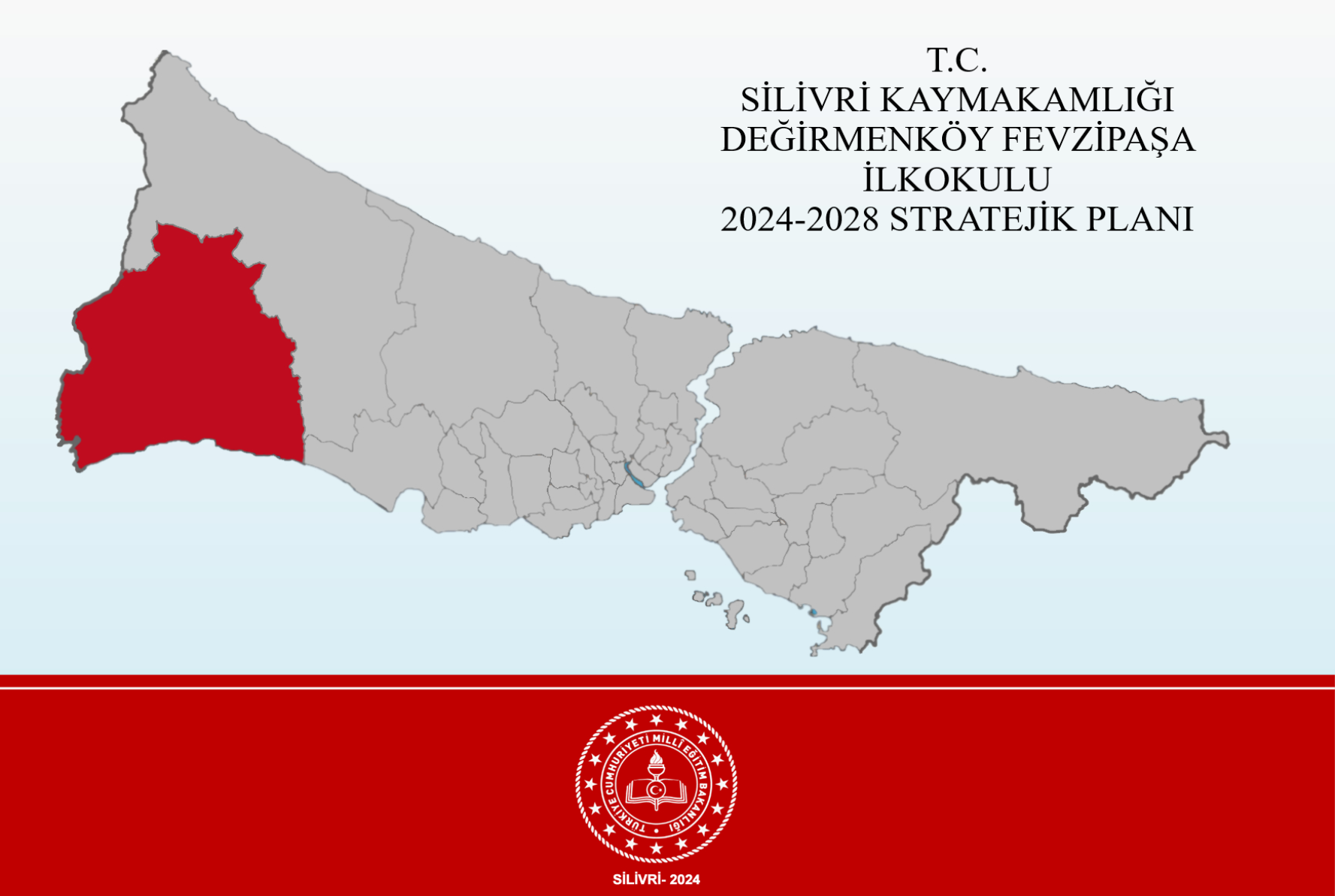 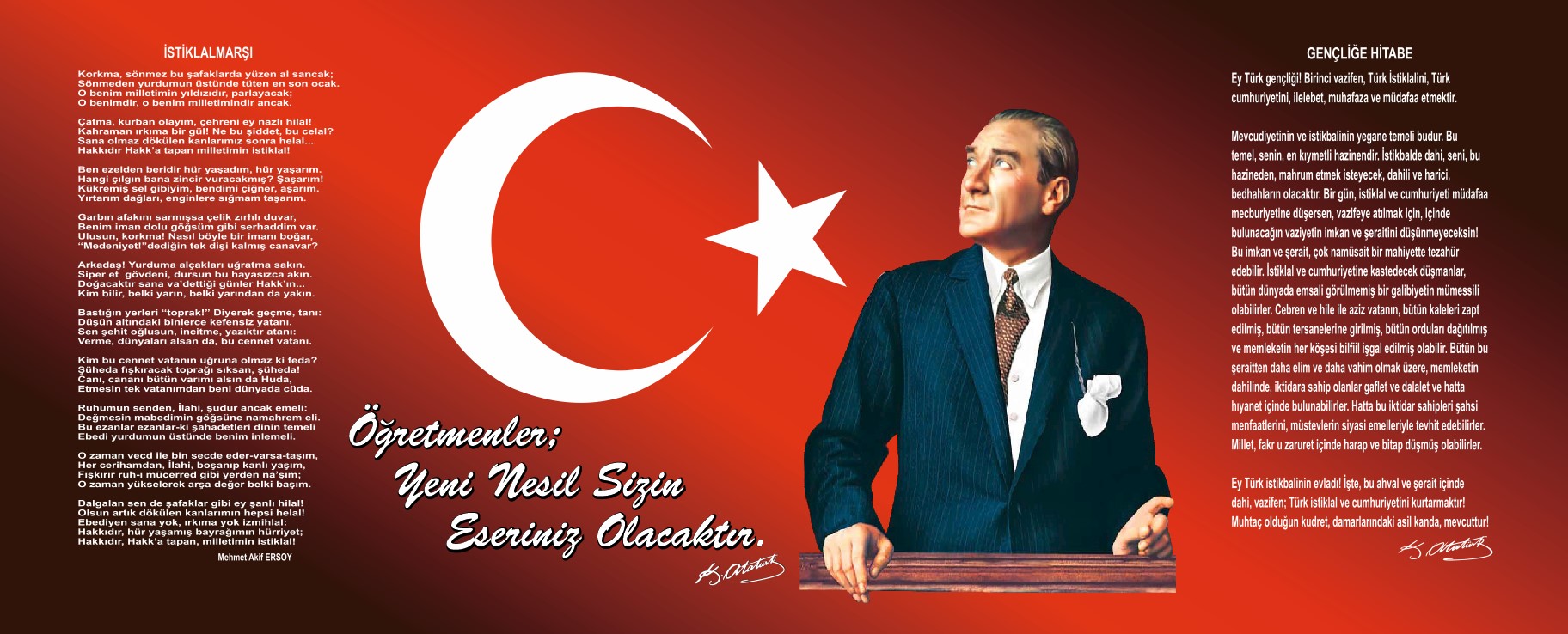 Okul BilgileriSunuşSUNUŞ“Eğitimdir ki bir milleti ya hür, bağımsız, şanlı, yüksek bir topluluk halinde yaşatır; ya da milleti esaret ve sefalete terk eder. “ (Mustafa Kemal Atatürk)	Bir milleti hür, bağımsız, şanlı, yüksek bir topluluk haline getirecek olan eğitim, amaç ve hedefleri önceden belli olan, anlık kararlarla değil de belli bir strateji dâhilinde yürütülen eğitimdir. Mustafa Kemal Atatürk’ün yukarıdaki sözünde vurguladığı “eğitim” de ancak planlı bir eğitimdir. Bu nedenle Değirmenköy Fevzipaşa İlkokulu olarak 2024 – 2028 yılları arasında hedeflerimizi belirleyerek bu alanda çalışmalarımıza hız vereceğiz.     	Değirmenköy Fevzipaşa İlkokulu olarak bizler bilgi toplumunun gün geçtikçe artan bilgi arayışını karşılayabilmek için eğitim, öğretim, topluma hizmet görevlerimizi arttırmak istemekteyiz. Var olan değerlerimiz doğrultusunda dürüst, tarafsız, adil, sevgi dolu, iletişime açık, çözüm üreten, yenilikçi, önce insan anlayışına sahip bireyler yetiştirmek bizim temel hedefimizdir.Değirmenköy Fevzipaşa İlkokulu Stratejik Planı (2024–2028)’de belirtilen amaç ve hedeflere ulaşmamızın Okulumuzun gelişme ve kurumsallaşma süreçlerine önemli katkılar sağlayacağına inanmaktayız. Planın hazırlanmasında emeği geçen Proje ve Koordinasyon Ekibi’ne ve uygulanmasında yardımı olacak İlçe Milli Eğitim Müdürlüğüne, tüm kurum ve kuruluşlara öğretmen, öğrenci ve velilerimize teşekkür ederim.								                                                          Serkan AKBABA                                                     	Okul MüdürüİçindekilerİÇİNDEKİLERİçindekiler bölümü hazırlanırken ve planın sayfa tasarımı yapılırken aşağıda verilen sıralama dikkate alınmalıdır.GİRİŞ VE STRATEJİK PLANIN HAZIRLIK SÜRECİStrateji Geliştirme Kurulu ve Stratejik Plan EkibiPlanlama SüreciDURUM ANALİZİKurumsal TarihçeUygulanmakta Olan Planın DeğerlendirilmesiMevzuat AnaliziÜst Politika Belgelerinin AnaliziFaaliyet Alanları ile Ürün ve Hizmetlerin BelirlenmesiPaydaş AnaliziKuruluş İçi AnalizTeşkilat Yapısıİnsan KaynaklarıTeknolojik DüzeyMali Kaynaklar 2.7.5.İstatistiki VerilerDış Çevre Analizi (Politik, Ekonomik, Sosyal, Teknolojik, Yasal ve Çevresel Çevre Analizi -PESTLE)Güçlü ve Zayıf Yönler ile Fırsatlar ve Tehditler (GZFT) Analizi 2.10.Tespit ve İhtiyaçların BelirlenmesiGELECEĞE BAKIŞMisyonVizyonTemel DeğerlerAMAÇ, HEDEF VE STRATEJİLERİN BELİRLENMESİAmaçlarHedeflerPerformans GöstergeleriStratejilerin BelirlenmesiMaliyetlendirmeİZLEME VE DEĞERLENDİRMETablo/Şekil/Grafikler/EklerGİRİŞ VE STRATEJİK PLANIN HAZIRLIK SÜRECİ1. Strateji Geliştirme Kurulu ve Stratejik Plan Ekibi2024-2028 dönemi stratejik plan hazırlanması süreci Üst Kurul ve Stratejik Plan Ekibinin oluşturulması ile başlamıştır. Ekip tarafından oluşturulan çalışma takvimi kapsamında ilk aşamada durum analizi çalışmaları yapılmış ve durum analizi aşamasında paydaşlarımızın plan sürecine aktif katılımını sağlamak üzere paydaş anketi, toplantı ve görüşmeler yapılmıştır. Durum analizinin ardından geleceğe yönelim bölümüne geçilerek okulumuzun amaç, hedef, gösterge ve eylemleri belirlenmiştir. Çalışmaları yürüten ekip ve kurul bilgileri altta verilmiştir.Tablo 1. Strateji Geliştirme Kurulu ve Stratejik Plan Ekibi TablosuPlanlama Süreci:Millî Eğitim Bakanlığı Strateji Geliştirme Başkanlığının 06.10.2022 tarihli ve 2022/21 sayılı Genelgesi ile 2024-2028 Stratejik Plan Hazırlık Çalışmaları, tüm il/ilçe millî eğitim müdürlüklerine duyurulmuştur. Bakanlık 2024-2028 Stratejik Plan Hazırlık Programı’nı yayımlamıştır. Bu program dâhilinde müdürlüğümüze ait 2024-2028 stratejik plan hazırlık çalışmaları başlamıştır. Ekip tarafından oluşturulan çalışma takvimi kapsamında ilk aşamada durum analizi çalışmaları yapılmış ve durum analizi aşamasında, paydaşlarımızın plan sürecine aktif katılımını sağlamak üzere paydaş anketi, toplantı ve görüşmeler yapılmıştır. Durum analizinin ardından geleceğe yönelim bölümüne geçilerek okulumuzun/kurumumuzun amaç, hedef, gösterge ve stratejileri belirlenmiştir.DURUM ANALİZİStratejik planlama sürecinin ilk adımı olan durum analizi, okulumuzun/kurumumuzun “neredeyiz?” sorusuna cevap vermektedir. Okulumuzun/kurumumuzun geleceğe yönelik amaç, hedef ve stratejiler geliştirebilmesi için öncelikle mevcut durumda hangi kaynaklara sahip olduğu ya da hangi yönlerinin eksik olduğu ayrıca, okulumuzun/kurumumuzun kontrolü dışındaki olumlu ya da olumsuz gelişmelerin neler olduğu değerlendirilmiştir. Dolayısıyla bu analiz, okulumuzun/kurumumuzun kendisini ve çevresini daha iyi tanımasına yardımcı olacak ve stratejik planın sonraki aşamalarından daha sağlıklı sonuçlar elde edilmesini sağlayacaktır.Durum analizi bölümünde, aşağıdaki hususlarla ilgili analiz ve değerlendirmeler yapılmıştır;Kurumsal tarihçeUygulanmakta olan planın değerlendirilmesiMevzuat analiziÜst politika belgelerinin analiziFaaliyet alanları ile ürün ve hizmetlerin belirlenmesiPaydaş analiziKuruluş içi analizDış çevre analizi (Politik, ekonomik, sosyal, teknolojik, yasal ve çevresel analiz)Güçlü ve zayıf yönler ile fırsatlar ve tehditler (GZFT) analiziTespit ve ihtiyaçların belirlenmesi2.1. Kurumsal TarihçeİSTANBUL SİLİVRİDEĞİRMENKÖY FEVZİPAŞA İLKOKULU           Değirmenköy’de eğitim ve öğretime ilk defa 1925 yılında Rumlardan kalma kilisede başlanmıştır. Bu okula daha sonra Yükseliş adı verilmiş 1959 Yılında Uyanış adıyla ikinci bir ilkokul daha açılmıştır. Heyelan nedeniyle Değirmenköy yeni yerleşim alanına 1963 yılında yerleşmeye başlayınca 1966 yılında 3. İlkokul 3 derslikli ve 3 lojmanlı ancak tek öğretmenli bir ilkokul açılmıştır.Eski köyden gelen nüfusun artması üzerine 1968 yılında 2. pafta, 37. ada, 2. parsele kayıtlı 4074m2’lik arsaya 750m2 lik  6 derslikli, sobalı ve yığma tuğla  olarak Fevzipaşa İlkokulu inşa edilmiştir.Fevzipaşa İlkokulu 1968 yılında faaliyete geçmiştir. Okul ilk açıldığında üç öğretmenlidir. Okul Müdürü  Ferahim POYRAZ, öğretmenler Raci ARVAS ve Kazım ÇELİK’tir .Ferahim POYRAZ üstün gayretleri ile okul bahçesini ağaçlandırmış, ağaçların bakımını sağlamış ve bugün rahmetle anılmayı hak etmiştir.1998 Yılı başında 12 derslikli ek binamız ihale edilerek, inşaatına haziran ayında başlamış ve aralık ayında tamamlanmıştır.1999 Şubat ayında ek bina kullanılmaya başlanmıştır.2010/2011 öğretim yılı sonunda son 8. Sınıf diploma verilen öğrenci sayısı 541 dir.2011-2012 2012/2013 yıllarında toplam 98 öğrenci 8. Sınıfı bitirerek diploma almadan liseye devam etmişlerdir.2011/2012 yıllarında 42 öğrenci 2012/2013 yıllarında 35 öğrenci 2013/2014 yıllarında 71 öğrenci 4. sınıfı bitirerek Atatürk Ortaokulu’na başlamışlardır. (4+4+4 nedeni ile)2013/2014 öğretim yılında okulumuz tamamen ilkokula dönüşmüş olup , 1-4. Sınıflar bulunmaktadır.7,8. sınıf toplam:102 öğrenci  Değirmenköy Atatürk Ortaokulu’na gitmiştir..Fevzipaşa İlköğretim Okulu’nda 2014 yılına kadar 10 müdür (FERAYİM POYRAZ 1968-1970/ DEMİR AY 1970-1972/ BAYRAM TAŞDEMİR 1973-1981/ FİKRET EZER 1981-1984/MUAMMER OĞUZ 1984-2003 / RAŞİT UÇAKÇIOĞLU (Vekil)2003-2005/DİLAVER GÖNÜL 2005-2010/ MUSA AKBIYIK (Vekil)2005-2010) ŞERAFETTİN DEMİRKAYA 2010/2014-MUSA AKBIYIK (2014-2023) görev yapmıştır.2023’ ten itibaren Serkan AKBABA Okul Müdürü olarak görev yapmaktadır.Okulumuzda 2023/2024 öğretim yılında halen kadrolu 21, ücretli 3, 1 Memur, 3 hizmetli ve 432 öğrencisi bulunmaktadır.                                                                                                                                                                                            Serkan AKBABA                                                                                                                                                                                     OKUL MÜDÜRÜ ADRESİMİZ: Fevzipaşa Mahallesi Çaybaşı Sok. No:6Tel: 0 212 735 20 49 SİLİVRİ/İSTANBUL.Uygulanmakta Olan Stratejik Planın Değerlendirilmesi2019-2023 Stratejik Planı; toplam 7 amaç ve 25 hedeften oluşmaktadır. Planda bulunan hedefleri gerçekleştirmek için belirlenen strateji ve tedbirlerin tamamına yakını uygulanmıştır. Plan dönemi tamamlanmamış olmasına rağmen performans göstergelerinin büyük çoğunluğunda belirlenen hedeflere makul düzeyde ulaşılmış olmakla beraber, tüm dünyayı etkileyen pandemi nedeniyle bazı göstergelerde hedeflere ulaşılamamıştır. Ulaşılamayan hedeflere neden ulaşılamadığıyla ilgili sorunlar tespit edilerek gelecek stratejik planda gerekli tedbirlerin alınması ve stratejilerin geliştirilmesi hedeflenmektedir. Millî Eğitim Bakanlığı 2022/21 sayılı Genelgesi ile 2024-2028 Stratejik Plan Hazırlık Çalışmaları duyurulmuş, 2024-2028 Stratejik Plan Hazırlık Çalışmaları başlamıştır. 2019-2023 Stratejik Planında; Amaç 1 olarak belirlenen “Kayıt bölgemizde yer alan bütün ortaokul kademesindeki öğrencilerin okullaşma oranlarını artıran, uyum ve devamsızlık sorunlarını gideren, onlara katılım ve tamamlama imkânı sunan etkin bir eğitim ve öğretime erişim süreci hâkim kılınacaktır” amacı içeriğinde yer alan 5 performans göstergesi incelendiğinde belirlenen hedeflere makul düzeyde ulaşılmış olduğu tespit edilmiştir. 2019-2023 Stratejik Planında; Amaç 2 olarak belirlenen “Öğrencilerimizin gelişen dünyaya uyum sağlayacak şekilde bilişsel, duyuşsal ve fiziksel bakımdan donanımlı bireyler olabilmesi için eğitim ve öğretimde kalite artırılacaktır.” amacı içeriğinde yer alan 10 performans göstergesi incelendiğinde belirlenen hedeflere makul düzeyde ulaşılmış olduğu tespit edilmiştir.2019-2023 Stratejik Planında; Amaç 3 olarak belirlenen “Okulumuzun beşeri, mali, fiziki ve teknolojik unsurları ile yönetim ve organizasyonu, eğitim ve öğretimin niteliğini ve eğitime erişimi yükseltecek biçimde geliştirilecektir.” amacı içeriğinde yer alan 14 performans göstergesi incelendiğinde belirlenen hedeflere makul düzeyde ulaşılmış olduğu tespit edilmiştir.Yasal Yükümlülükler ve Mevzuat AnaliziT.C. kanunları doğrultusunda çalışmalar yapan Müdürlüğümüz, Millî Eğitim Bakanlığının taşradaki görevlerini ve diğer devlet politikalarını yürüten kamu kurumlarından biridir. Müdürlüğümüz Kanun, Kanun Hükmünde Kararname, Tüzük, Yönetmelik, Yönerge, Genelge ve Emirler doğrultusunda Millî Eğitim Temel İlkelerine göre yerine getirmektedir. Müdürlüğümüzün kendisine bağlı birimleri izleme, değerlendirme ve geliştirme gibi sorumlulukları İl ve İlçe Millî Eğitim Müdürlükleri Yönetmeliği’nde tanımlanmıştır. Gerekli çalışmalar bu doğrultuda yürütülmektedir.Millî Eğitim Müdürlüklerinin görev, yetki ve sorumluluklarını düzenleyen çok sayıda kanun ve yönetmelik bulunmaktadır. Bunlardan;1739 sayılı Millî Eğitim Temel Kanunu,5018 sayılı Kamu Mali Yönetimi ve Kontrol Kanunu,652 sayılı Millî Eğitim Bakanlığının Teşkilat ve Görevleri Hakkında Kanun Hükmünde Kararname,Öğretmenlik Meslek Kanunu,Aday Öğretmenlik ve Öğretmenlik Kariyer Basamakları Yönetmeliği,Millî Eğitim Bakanlığı İl ve İlçe Millî Eğitim Müdürlükleri Yönetmeliği, önem taşımaktadır.Müdürlüğümüz yukarıda belirtilen yasal çerçeve ve yönetmelikler doğrultusunda hizmet vermeye devam etmektedir.Tablo-2 Mevzuat Analizi TablosuÜst Politika Belgeleri AnaliziMüdürlüğümüz 2024-2028 Stratejik Plan hazırlıkları için güncel Üst Politika Belgelerinin ilgili bölümleri ayrıntılarıyla incelenmiştir. Üst Politika Belgelerinin incelenmesi sonucunda tespit edilen ilgili politikalar ve hedefler, idaremize verilmiş olan görevlere göre analiz edilmiştir. Böylece Stratejik Plan hazırlıkları kapsamında incelenen Üst Politika Belgelerine Durum Analizi raporunda yer verilmiştir. İstanbul İl Millî Eğitim Müdürlüğü 2024-2028 Stratejik Planının Stratejik Amaç, Hedef, Performans Göstergeleri ve Stratejileri hazırlanırken yukarıda sözü edilen Üst Politika Belgelerinden yararlanılmıştır. Üst Politika Belgelerinde yer almayan ancak Müdürlüğümüzün Durum Analizi kapsamında önceliklendirdiği alanlara ise Geleceğe Bakış bölümünde yer verilmiştir. Üst Politika Belgeleri, Temel Üst Politika Belgeleri ile Diğer Üst Politika Belgeleri olmak üzere iki bölümde analiz edilmiştir. Üst Politika Belgeleri ile Stratejik Plan ilişkisinin kurulması amacıyla Üst Politika Belgeleri Analiz Tablosu aşağıda yer alan Üst Politika Belgeleri Tablosuna göre oluşturulmuştur.Tablo-3 Üst Politika Belgeleri TablosuFaaliyet Alanları ile Ürün/Hizmetlerin Belirlenmesi2024–2023 Stratejik Plan hazırlık sürecinde Müdürlüğümüzün faaliyet alanları ve hizmetlerinin belirlenmesine yönelik çalışmalar yapılmıştır. Bu kapsamda hizmet birimlerinin yasal yükümlülükleri, standart dosya planı, Üst Politika Belgeleri, yürürlükteki uygulanan sistem ve Kamu Hizmet Envanteri incelenerek Müdürlüğümüzün hizmetleri tespit edilmiştir. Faaliyet alanları ile ürün ve hizmetler aşağıdaki tabloda ana başlıklar hâlinde verilmiştir.Tablo-4 Faaliyet Alanları İle Ürün ve Hizmetler TablosuPaydaş AnaliziKurumumuzun temel paydaşları öğrenci, veli ve öğretmen olmakla birlikte eğitimin dışsal etkisi nedeniyle okul çevresinde etkileşim içinde olunan geniş bir paydaş kitlesi bulunmaktadır. Paydaşlarımızın görüşleri anket, toplantı, dilek ve istek kutuları, elektronik ortamda iletilen önerilerde dâhil olmak üzere çeşitli yöntemlerle sürekli olarak alınmaktadır.Paydaş anketlerine ilişkin ortaya çıkan temel sonuçlara altta yer verilmiştir: Öğrenci Anketi Sonuçları:Öğrenci Anketi Sonuçları:Olumlu Yönlerimiz:Okulumu seviyorum. Okulumda kendimi güvende hissediyorum. Okulumun içi ve bahçesi temizdir. Öğretmenim adildir. Öğretmenim benimle ilgileniyor. Yardıma ihtiyacım olursa öğretmenim bana yardım eder. Öğretmenim derse katılmamı sağlar. Öğretmenim dersleri farklı araçlar kullanarak anlatır. Okul kantininde yeterli ve sağlıklı yiyecekler var. Okulda ders dışı eğlenceli etkinlikler var. Teneffüslerde ihtiyaçlarımı giderebiliyorum. Öğretmenim her gün beni çok çalıştırıyor.Olumsuz Yönlerimiz:Okulumuzun fiziki yapısının yetersizliği.Öğretmen Anketi Sonuçları:Öğretmen Anketi Sonuçları:Olumlu Yönlerimiz: Okulun misyonu ve vizyonunu tam olarak anlıyorum. Okulda eğitim ve yönetim kalitesi sürekli olarak gelişiyor. Okul temiz ve hijyeniktir. Okul, öğrencilerin ve personelin güvenliğini sağlamak için uygun güvenlik önlemleri alır. Okul, yeni kabul edilen öğrencilere uygun desteği sağlar. Okulumuz mesleki yeterliliğimi geliştirmek için eğitim fırsatları sunuyor. Okul yönetimimiz öğretmenleri etkin bir şekilde yönlendirir. Okulumuz, öğrencilerin öğrenme ilgisini uyandıracak bir öğrenme ortamı oluşturmuştur. Etkili bir öğretmen olmak için ihtiyaç duyduğum kaynaklara erişimim var.  Bana sunulan kaynakları kullanmak için gerekli eğitime sahibim. Okulumuzun, farklı ihtiyaçları olan öğrencileri desteklemek için etkin bir politikası vardır.  Okulumuz müfredat uygulamasını etkin bir şekilde izler. Okulumuz, velilere uygun etkinlikler düzenlemektedir. Diğer öğretmenlerle iş birliği yaparım. Okul personeli arasında dostane bir ilişki sürdürülür. Takım ruhumuz ve moralimiz yüksek. Okulumuza aidiyet hissediyorum.Olumsuz Yönlerimiz:YOK.Veli Anketi Sonuçları:Veli Anketi Sonuçları:Olumlu Yönlerimiz:Okulun misyonu ve vizyonunu tam olarak anlıyorum. Okulda eğitim ve yönetim kalitesi sürekli olarak gelişiyor. Okul temiz ve hijyeniktir. Okul, öğrencilerin ve personelin güvenliğini sağlamak için uygun güvenlik önlemleri alır. Okul, yeni kabul edilen öğrencilere uygun desteği sağlar. Okul, çocuğumun okumaya olan ilgisini geliştirmesine yardımcı olabilir. Okul çocuğumun öğrenme ilgisini güçlendiriyor. Okul çocuğumun ahlaki gelişimini teşvik edebilir. Okulda kullanılan değerlendirme yöntemleri çocuğumun gelişimini tüm yönleriyle anlamama yardımcı oluyor. Okul, 	çocuğumun 	öğrenme 	performansı 	ve 	gelişimi 	hakkında 	beni 	iyi bilgilendiriyor. Okul çocuğuma duygusal rahatsızlık ve öğrenme güçlükleri ile karşılaştığında yeterli desteği ve rehberlik sağlar. Öğretmenlerin benimle iletişim kurma yöntemlerinden memnunum. Herhangi bir problem durumunda müdür endişelerime cevap veriyor. Okulda, velilerin ihtiyaçlarına uygun eğitim faaliyetleri düzenlenir. Okul, çocukların gelişimini desteklemek için velilerle iyi bir ilişki kurar. Okul, aktif veli katılımını teşvik eder. Okulun veli etkinliklerine aktif olarak katılırım. Bir veli olarak okula aidiyet hissediyorum. Çocuğumun ev ödevlerini tamamlamasını sağlarım.  Çocuğumu okumaya teşvik ederim.  Çocuğumun her gün okula gitmesini sağlarım.  Çocuğumun eğitiminde aktif bir ortağım.  Olumsuz Yönlerimiz:Yok.Okul/Kurum İçi AnalizKuruluş içi analiz; insan kaynaklarının yetkinlik düzeyi, kurum kültürü, teknoloji ve bilişim altyapısı, fiziki ve mali kaynaklara ilişkin analizlerin yapılarak okul/kurumun mevcut kapasitesinin değerlendirilmesine yer verilmiştir.Okulumuz Bina ve Alanları	Okulumuzun binası ile açık ve kapalı alanlarına ilişkin temel bilgiler altta yer almaktadır.Okul Yerleşkesine İlişkin Bilgiler Sınıf ve Öğrenci BilgileriOkulumuzda yer alan sınıfların öğrenci sayıları alttaki tabloda verilmiştir.2.7.2. İnsan KaynaklarıTablo 5. Çalışanların Görev DağılımıTablo 6. İdari Personelin Hizmet Süresine İlişkin BilgilerTablo 7. Okul/Kurumda Oluşan Yönetici Sirkülasyonu OranıTablo 9. Öğretmenlerin Hizmet Süreleri (Yıl İtibarıyla)Tablo 10. Kurumda Gerçekleşen Öğretmen Sirkülâsyonunun OranıTablo 14. Okul/kurum Rehberlik Hizmetleri2.7.3. Teknolojik DüzeyTablo 15. Teknolojik Araç-Gereç DurumuTablo 16. Fiziki Mekân Durumu2.7.4. Mali KaynaklarTablo 17. Kaynak TablosuTablo 19. Gelir-Gider Tablosu2.7.5. İstatistiki VerilerOkul/kurumla ilgili her türlü sayısal veriler geriye dönük olarak (en az 3 yıllık) verilir. İstatistiki veriler kapsamında incelenecek hususlar;Öğrenci durumu (genel mevcut, ortalama sınıf mevcudu, mevcudu en fazla olan ve en az olan sınıf mevcudu sayısı, kaynaştırma eğitimine tabi öğrenci sayısı vs.)Öğrenci kursları (kurs açılan dersler, katılan öğrenci sayısı, görev alan öğretmenlerin sayısı, kursun akademik başarıya olan katkısı vs.)Okul/kurumun akademik başarısı (ulusal düzeyde yapılan sınavlarda başarı sağlayan öğrenci sayısı ve mevcuda oranı, il başarı sırası, sınıfını doğrudan geçen öğrenci sayısı/oranı, sınıf tekrarı yapan öğrenci sayısı/oranı vb.)Rehberlik hizmetleri (yararlanan öğrenci sayısı ve diğer faaliyetleri),Çevre Analizi (PESTLE)Çevre analiziyle okul/kurum üzerinde etkili olan veya olabilecek politik, ekonomik, sosyo-kültürel, teknolojik, yasal çevresel dış etkenlerin tespit edilmesi amaçlanır. Dış çevreyi oluşturan unsurlar (nüfus, demografik yapı, coğrafi alan, kentsel gelişme, sosyokültürel hayat, ekonomik, sosyal, politik, kültürel durum, çevresel, teknolojik ve rekabete yönelik etkenler vb.) okul ve kurumun kontrolü dışındaki koşullara bağlı ve farklı eğilimlere sahiptir. Bu unsurlar doğrudan veya dolaylı olarak okul/kurumun faaliyet alanlarını etkilemektedir.Tablo 20. PESTLE Analiz TablosuGZFT AnaliziDurum analizi kapsamında kullanılacak temel yöntemlerden birisi de GZFT analizidir. Bu analiz, okul/kurumu etkileyen koşulların sistematik olarak incelendiği bir yöntemdir. Bu kapsamda, okul/kurumun güçlü ve zayıf yönleri ile okul/kurum dışında oluşabilecek fırsatlar ve tehditler belirlenmiştir. Okulumuzun temel istatistiklerinde verilen okul künyesi, çalışan bilgileri, bina bilgileri, teknolojik kaynak bilgileri ve gelir gider bilgileri ile paydaş anketleri sonucunda ortaya çıkan sorun ve gelişime açık alanlar iç ve dış faktör olarak değerlendirilerek GZFT tablosunda belirtilmiştir. Dolayısıyla olguyu belirten istatistikler ile algıyı ölçen anketlerden çıkan sonuçlar tek bir analizde birleştirilmiştir.Kurumun güçlü ve zayıf yönleri donanım, malzeme, çalışan, iş yapma becerisi, kurumsal iletişim gibi çok çeşitli alanlarda kendisinden kaynaklı olan güçlülükleri ve zayıflıkları ifade etmektedir ve ayrımda temel olarak okul müdürü/müdürlüğü kapsamından bakılarak iç faktör ve dış faktör ayrımı yapılmıştır. Güçlü ve Zayıf YönlerGüçlü YönlerZayıf YönlerFırsatlar ve TehditlerFırsatlarTehditlerTespit ve İhtiyaçların BelirlenmesiTespitler ve problem alanları önceki bölümlerde verilen Durum Analizi aşamalarında öne çıkan, Durum Analizini özetleyebilecek türde ifadelerden oluşmaktadır.  İhtiyaçlar ise bu tespitler ve problem alanları dikkate alındığında ortaya çıkan ihtiyaçları ve gelişim alanlarını ortaya koymaktadır.  Durum analizi çalışmaları sonucunda elde edilen bulgulara Durum Analizi Raporunda yer verilmiştir.GELECEĞE BAKIŞOkul Müdürlüğümüzün Misyon, vizyon, temel ilke ve değerlerinin oluşturulması kapsamında öğretmenlerimiz, öğrencilerimiz, velilerimiz, çalışanlarımız ve diğer paydaşlarımızdan alınan görüşler, sonucunda stratejik plan hazırlama ekibi tarafından oluşturulan Misyon, Vizyon, Temel Değerler; Okulumuz üst kurulana sunulmuş ve üst kurul tarafından onaylanmıştır.MİSYONUMUZ 21. yüzyıl yeterliliklerine sahip olan, milli ve manevi değerlerimizi özümseyen, gelecek için hayal kuran, mutlu ve sağlıklı bireyler yetiştirmek.VİZYONUMUZ Türkiye Yüzyılı’nı hedefi doğrultusunda ulusal ve evrensel değerleri benimsemiş, bilgiyi yaşamla bütünleştiren nesiller yetiştirmek.TEMEL DEĞERLERİMİZ İnsan hakları ve demokrasinin evrensel değerleriÇevreye ve canlıların yaşam hakkına duyarlılıkLiyakatAnalitik ve bilimsel bakışKültürel ve sanatsal duyarlılık ile sportif becerilerSaygınlık, tarafsızlık, güvenilirlik ve adaletKatılımcılık, şeffaflık ve hesap verilebilirlikAMAÇ, HEDEF VE PERFORMANS GÖSTERGESİ İLE STRATEJİLERİN BELİRLENMESİAmaç ve Hedeflere İlişkin MimariAmaç 1: Öğrencilerin eğitim öğretime etkin katılımlarıyla donanımlı olarak bir üst öğrenime geçişi sağlanacaktır.Hedef1.1: Öğrenme kayıpları önleyici çalışmalar yapılarak azaltılacaktır.PG 1.1.1 PG.1.1. İlkokullarda Yetiştirme Programına (İYEP) dâhil olan öğrencilerin Türkçe dersi kazanımlarına ulaşma oranı (%) PG.1.2. İlkokullarda Yetiştirme Programına dâhil olan öğrencilerin matematik dersi kazanımlarına  ulaşma oranı (%) PG.1.3. 20 gün ve üzeri özürsüz devamsızlık yapan öğrenci oranı (%) PG.1.4. 20 gün ve üzeri özürlü devamsızlık yapan öğrenci oranı (%)Amaç 2 A2. Öğrencilere medeniyetimizin ve insanlığın ortak değerleriyle çağın gereklerine uygun bilgi, beceri, tutum ve davranışlar kazandırılacaktır.Hedef 2.1 H.2.1 Öğrencilere evrensel değerler, sağlıklı yaşam ve çevre bilinci duyarlılığı kazandırılacaktır.PG.2.1 Öğrenci başına okunan kitap sayısı PG.2.2 Sağlıklı ve dengeli beslenme ile ilgili verilen eğitim sayısı PG.2.3 Sağlıklı ve dengeli beslenme ile ilgili verilen eğitime katılan öğrenci sayısı  PG.2.4. Çevre bilincinin artırılmasına yönelik verilen eğitim sayısı PG.2.5 Çevre bilincinin artırılmasına yönelik verilen eğitimlere katılan öğrenci sayısı PG.1.6. Nezaket kurallarına yönelik yapılan etkinlik sayısı PG.1.7 Nezaket kurallarına yönelik yapılan etkinliklere katılan öğrenci sayısıAmaç 3 A.3 Eğitim ortamlarının fiziki imkânları geliştirilecektir. Hedef H.3.1 Temel eğitimde okulların niteliğini arttıracak uygulama ve çalışmalara yer verilecektir..PG.1.1İyileştirilen fiziki mekân (derslikler, spor salonu, kütüphaneler, atölyeler vb.) sayısı. Amaç 3 A3. Eğitimin temel ilkeleri doğrultusunda okulun niteliğini arttırmak amacıyla kurumsal kapasite geliştirilecektir.Hedef 3.1 H3. 1. Temel eğitimde okulların niteliğini arttıracak uygulamalara ve çalışmalara yer verilmesi sağlanacaktır.PG 3.1.1. İyileştirilen fiziki mekân sayısı.MaliyetlendirmeTablo 25. Tahmini Maliyet TablosuİZLEME VE DEĞERLENDİRME2024-2028 Stratejik Planı İzleme ve Değerlendirme ModeliStratejik Planlarda yer alan Amaç ve Hedeflere ulaşma durumlarının tespiti ve bu yolla Stratejik Planlardaki Amaç ve Hedeflerin gerçekleştirilebilmesi için gerekli tedbirlerin alınması İzleme ve Değerlendirme ile mümkün olmaktadır. İzleme; Stratejik Plan uygulamasının sistematik olarak takip edilmesi ve raporlanmasıdır. Değerlendirme ise; uygulama sonuçlarının Amaç ve Hedeflere kıyasla ölçülmesi ve söz konusu Amaç ve Hedeflerin tutarlılık ve uygunluğunun analizidir. Okulumuz 2024-2028 Stratejik Planı’nın İzleme ve Değerlendirme uygulamaları, MEB 2024-2028 Stratejik Planı İzleme ve Değerlendirme Modeli çerçevesinde yürütülecektir. İzleme ve değerlendirme sürecine yön verecek temel ilkeleri; “Katılımcılık, Saydamlık, Hesap verebilirlik, Bilimsellik, Tutarlılık ve Nesnellik” olarak ifade edilebilir. İdarelerin kurumsal yapılarının kendine has farklılıkları, izleme ve değerlendirme süreçlerinin de farklılaşmasını beraberinde getirmektedir. Eğitim idarelerinin ana unsurunun, girdi ve çıktılarının insan oluşu, ürünlerinin değerinin kısa vadede belirlenememesine ve insan unsurundan kaynaklı değişkenliğin ve belirsizliğin fazla olmasına yol açmaktadır. Bu durumda sadece nicel yöntemlerle yürütülecek izleme ve değerlendirmelerin eğitsel olgu ve durumları açıklamada yetersiz kalabilmesi söz konusudur. Nicel yöntemlerin yanında veya onlara alternatif olarak nitel yöntemlerin de uygulanmasının daha zengin ve geniş bir bakış açısı sunabileceği belirtilebilir.Okulumuz 2024-2028 Stratejik Planı İzleme ve Değerlendirme Modeli’nin çerçevesini; Performans göstergeleri ve stratejiler bazında gerçekleşme durumlarının belirlenmesi, Performans göstergelerinin gerçekleşme durumlarının hedeflerle kıyaslanması, Stratejiler kapsamında yürütülen faaliyetlerin Müdürlük faaliyet alanlarına dağılımının belirlenmesi, Sonuçların raporlanması ve paydaşlarla paylaşımı, Hedeflerden sapmaların nedenlerinin araştırılması, Alternatiflerin ve çözüm önerilerinin geliştirilmesi süreçleri oluşturmaktadır. İzleme ve Değerlendirme Sürecinin İşleyişi 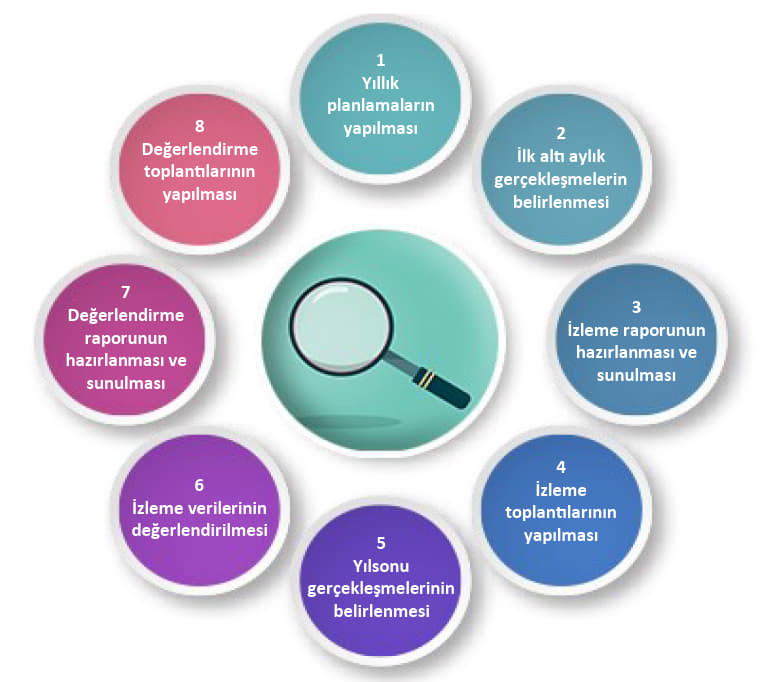 Şekil-4 İzleme ve Değerlendirme Süreciİzleme ve değerlendirme sürecinin işleyişi ana hatları ile yukarıdaki şekilde özetlenmiştir.Okulumuz Stratejik Planı izleme ve değerlendirme çalışmalarında 5 yıllık Stratejik Planın izlenmesi ve 1 yıllık gelişim planının izlenmesi olarak ikili bir ayrıma gidilecektir.Stratejik planın izlenmesinde 6 aylık dönemlerde izleme yapılacak denetim birimleri, il ve ilçe millî eğitim müdürlüğü ve Bakanlık denetim ve sorumluların denetime hazırlık olarak izleme evraklarının hazırlanması sağlanacak.İli:  İstanbulİli:  İstanbulİli:  İstanbulİli:  İstanbulİlçesi: Silivriİlçesi: Silivriİlçesi: Silivriİlçesi: SilivriAdres: Fevzipaşa Mah. Çaybaşı Sok. No:6Fevzipaşa Mah. Çaybaşı Sok. No:6Fevzipaşa Mah. Çaybaşı Sok. No:6Coğrafi Konum (link):Coğrafi Konum (link):https://goo.gl/maps/naTSq5kTQTohttps://goo.gl/maps/naTSq5kTQToTelefon Numarası: 0212 735 34  140212 735 34  140212 735 34  14Faks Numarası:Faks Numarası:--e- Posta Adresi:731320@meb.k12.tr731320@meb.k12.tr731320@meb.k12.trWeb sayfası adresi:Web sayfası adresi:degirmenkoyfevzipasa@meb.k12.trdegirmenkoyfevzipasa@meb.k12.trKurum Kodu:731320731320731320Öğretim Şekli:Öğretim Şekli:Tam GünTam GünOkulun Hizmete Giriş Tarihi :  1968Okulun Hizmete Giriş Tarihi :  1968Okulun Hizmete Giriş Tarihi :  1968Okulun Hizmete Giriş Tarihi :  1968Toplam Çalışan SayısıToplam Çalışan SayısıÖğrenci Sayısı:Kız212212Öğretmen SayısıKadın1515Öğrenci Sayısı:Erkek220220Öğretmen SayısıErkek66Öğrenci Sayısı:Toplam432432Öğretmen SayısıToplam2121Derslik Başına Düşen Öğrenci SayısıDerslik Başına Düşen Öğrenci SayısıDerslik Başına Düşen Öğrenci Sayısı 24Şube Başına Düşen Öğrenci SayısıŞube Başına Düşen Öğrenci SayısıŞube Başına Düşen Öğrenci Sayısı24Öğretmen Başına Düşen Öğrenci SayısıÖğretmen Başına Düşen Öğrenci SayısıÖğretmen Başına Düşen Öğrenci Sayısı21Şube Başına 30’dan Fazla Öğrencisi Olan Şube SayısıŞube Başına 30’dan Fazla Öğrencisi Olan Şube SayısıŞube Başına 30’dan Fazla Öğrencisi Olan Şube Sayısı0Strateji Geliştirme Kurulu BilgileriStrateji Geliştirme Kurulu BilgileriStratejik Plan Ekibi BilgileriStratejik Plan Ekibi BilgileriAdı SoyadıÜnvanıAdı SoyadıÜnvanıAdı SoyadıUnvanıFatih BAYSALMüdür YardımcısıSerkan AKBABAOkul MüdürüVolkan GÜNAYRehber ÖğretmenSevinç ÇELTİKLİ ARGUNÖğretmenMehmet ESENÖğretmenAyşen BAYSALÖğretmenSena Sezen TULUMOĞLUÖğretmenMutlu SUBAŞIOkul Aile Birliği BaşkanıHatice ALTAYÖğretmenMeliha YILMAZÖğretmenYasal YükümlülükDayanakTespitlerİhtiyaçlarÖğrencileri, çeşitli program ve okullarla ilgi, istidat ve kabiliyetleri ölçüsünde ve doğrultusunda yükseköğretime veya hem mesleğe hem de yükseköğretime veya hayata ve iş alanlarına hazırlamak,bu görevler yerine getirilirkenöğrencilerin istekleri ve kabiliyetleri iletoplum ihtiyaçları arasında dengesağlamak1739 SayılıMillî Eğitim Temel Kanunu28. madde,2. bendiilkokul rehberlik servislerindegörevli öğretmenlerin sayısının vekonuyla ilgili hizmet içi eğitimprogramları yetersizdir.Rehberlik servislerin daha aktif hale getirilmesi gerekiyor.Okul öncesi, ilk ve orta öğretim çağındaki öğrencileri bedenî, zihnî, ahlaki, manevî, sosyal ve kültürel nitelikler yönünden geliştiren ve insan haklarına dayalı toplum yapısının ve küresel düzeyde rekabet gücüne sahip ekonomik sistemin gerektirdiği bilgi ve becerilerle donatarak geleceğe hazırlayan,  öğretmen ve öğrencilerin eğitim ve öğretim hizmetlerini bu çerçevede yürütmek ve denetlemek.1739 SayılıMillî Eğitim Temel Kanunu23. madde- Sosyal medya, televizyon ve ekran bağımlığının eğitim öğretim süreçlerine olumsuz etkisi görülmektedir.- Öğrencilerin bedeni, zihni, ahlaki ve manevi nitelikler yönünden olumsuz etkileri gözlenmektedir..- Sosyal medya, televizyon ve ekran bağımlığının olumsuz etkilerini olumlu şekilde düzeltecek süreçlerin planlanmasıKalkınma planları, Cumhurbaşkanıtarafından belirlenen politikalar,programlar, ilgili mevzuat vebenimsedikleri temel ilkelerçerçevesinde geleceğe ilişkin misyon vevizyonlarını oluşturmak, stratejikamaçlar ve ölçülebilir hedeflersaptamak, performanslarını öncedenbelirlenmiş olan göstergelerdoğrultusunda ölçmek ve bu sürecinizleme ve değerlendirmesini yapmakamacıyla katılımcı yöntemlerle stratejikplan hazırlamak5018 sayılı Kamu Mali Yönetimi veKontrol Kanunu9. madde- Müdürlüğümüzce 5 yılda bir Stratejik Plan ve bu doğrultuda her yıl performans göstergeleri takip edilmektedir.- İlçe Millî Eğitim Müdürlüklerimizleokul ve kurumlarımızın stratejik planhazırlık çalışmalarında rehberlikfaaliyetleri yürütülmektedir.- İlçe Millî Eğitim MüdürlüklerindeStratejik Plan sorumlularının mümkünolabildiğince değiştirilmemesi- Stratejik Plan Ekip üyeleri için Hizmetİçi Eğitim Programlarının daha sıkaralıklarla yapılmasıEğitime ilişkin projeler hazırlamak,uygulamakMilli Eğitim Bakanlığı İl ve İlçe MillîEğitim Müdürlükleri Yönetmeliği18. madde, p bendi- Müdürlüğümüz Özel Bürotarafından her yıl planlı ve düzenliolarak yerel projeler hazırlamakta veyürütmektedir.- Proje hazırlama ve yürütme ile ilgilimerkezi ve mahalli eğitimprogramlarının artırılması veyaygınlaştırılması, proje yazma veyürütme eğitimi almış öğretmensayısının artırılması- Proje yazımı konusundaöğretmenlere yönelik teşvik edici veözendirici uygulamalarıngeliştirilmesi, ödüllendirmelerinyapılmasıEğitime ilişkin araştırma, geliştirme,stratejik planlama ve kalite geliştirmefaaliyetleri yürütmekMilli Eğitim Bakanlığı İl ve İlçe MillîEğitim Müdürlükleri Yönetmeliği18. madde,ö bendiMüdürlüğümüzün Özel Büro birimi yeterli sayıda öğretmenle gerekli faaliyetleri yürütmektedir.Özel Büro birimi görevlileri için sıkaralıklarla merkezi düzeyde hizmet içieğitim ihtiyacıÖğretmenlerin meslekî gelişimine yönelik etkinlikler düzenlemekİl ve İlçe MillîEğitim Müdürlükleri Yönetmeliği20. madde, k bendiEğitim kurumlarında eğitim öğretim hizmetlerinin verimliliğinin sağlanması hususunda gerekli tedbirler alınmaktadır.Öğretmenlerin mesleki gelişimlerine yönelik kurum bazlı hizmet içi eğitim planlanmasının yapılmasıÖlçme ve değerlendirme iş ve işlemlerini birimlerle iş birliği içerisinde yürütmek.İl ve İlçe MillîEğitim Müdürlükleri Yönetmeliği19. madde, a bendiEğitim kurumlarında ortak sınavların verimli işlemesinin sağlanması hususunda gerekli tedbirler alınmaktadır.Ölçme ve değerlendirme iş ve işlemlerinin kalitesini artırmak amacıyla eğitimler düzenlemekTemel Üst Politika BelgeleriDiğer Üst Politika Belgeleri12. Kalkınma PlanıDiğer Kamu Kurum ve Kuruluşlarının Stratejik Planları2022-2024 Orta Vadeli ProgramMesleki Eğitim Kurulu KararlarıOrta Vadeli Mali PlanlarTürkiye Yeterlilikler Çerçevesi2024 Yılı Cumhurbaşkanlığı Yıllık ProgramıUlusal ve Uluslararası Kuruluşların Eğitim ve Türkiye ile İlgili RaporlarıCumhurbaşkanlığı İcraat Programlarıİstanbul Valiliği Onaylı İlgili RaporlarıMEB 2024-2028 Stratejik Planı2024-2028 İstanbul Bölge Planı20. Millî Eğitim Şurası KararlarıAvrupa Birliği 2030 Dijital PusulasıMillî Eğitim Kalite ÇerçevesiAvrupa Birliği Müktesebatı ve Ülke RaporlarıFaaliyet AlanıÜrün/HizmetlerÖğretim-eğitim faaliyetleriÖğrenci İşleri Kayıt-nakil işleri Devam-devamsızlık Sınıf geçmeSınav hizmetleriÖğrenci başarısını artırmaya yönelik faaliyetlerin yürütülmesid. İlçemizde geçici koruma altında bulunan yabancı uyruklu bireylerin eğitim ve öğretime erişim imkânlarının artırılmasıe. Öğretim programları, müfredat ve haftalık ders çizelgelerinin uygulanmasıf. Eğitime ilişkin projelerin geliştirilmesi, iyi örneklerin yaygınlaştırılmasıg. İlçemizde eğitimin paydaşlarıyla kurumsal iş birliklerinin yapılması, eğitim ve öğretimin niteliğinin artırılmasının sağlanmasıh. Eğitsel tanılama ve yönlendirme faaliyetlerinin yürütülmesii. Kişisel, eğitsel ve mesleki rehberlik faaliyetlerinin yürütülmesij. Psikososyal koruma, önleme ve müdahale hizmetlerinin verilmesik. Bakanlığımız tarafından oluşturulan özel ve rehberlik politikalarının uygulanmasılp. Özel öğretim kurumlarıyla ilgili Bakanlığımızın politika ve stratejilerinin uygulanmasıRehberlik faaliyetleriÖğrencilere rehberlik yapmak Velilere rehberlik etmek Rehberlik faaliyetlerini yürütmekSosyal faaliyetlera. Okuma kültürünün geliştirilmesine yönelik çalışmaların yürütülmesib. Öğrencilere yönelik yerel, ulusal ve uluslararası düzeyde bilimsel, kültürel, sanatsal ve sportif faaliyetlerin düzenlenmesi ve katılımınartırılmasıc. Eğitim ve öğretim faaliyetlerinde bilişim teknolojileri ile bilişim ürünlerinin kullanılmasına yönelik çalışmalar yürütülmesid. Eğitim ve öğretimde teknolojik imkânların etkin ve yaygın biçimde kullanılmasının ve her öğrencinin bilgi teknolojilerinden yararlanmasınınsağlanmasıe. Öğrencilerin okul dışı öğrenme ortamlarından yararlanma oranının artırılmasıf. Öğrencilerin bilimsel, kültürel, sanatsal ve sportif faaliyetlere katılımını teşvik edici çalışmaların yapılması, projeler geliştirilmesiSportif faaliyetlerSatranç, volaybol. futbolKültürel ve sanatsal faaliyetlerTiyatro ve resim sergisi gezileriİnsan kaynakları faaliyetleri (mesleki gelişim faaliyetleri, personel etkinlikleri…). İnsan kaynaklarıyla ilgili kısa, orta ve uzun vadeli planlamalar yapılmasıb. Norm kadro iş ve işlemlerinin yürütülmesic. Özlük ve emeklilik iş ve işlemlerinin yürütülmesid. Disiplin ve ödül işlemlerinin uygulamalarının yapılmasıe. Güvenlik soruşturması ve arşiv araştırması işlemlerinin yürütülmesif. Yöneticilik formasyonunun gelişmesini sağlayıcı faaliyetlerin yürütülmesig. Öğretmenlerin ve okul/kurum yöneticilerinin mesleki gelişimlerine yönelik yıllık mahalli hizmet içi eğitim faaliyetlerinin planlanması vemahalli hizmet içi eğitim faaliyetlerine ilişkin tüm iş ve işlemlerin yapılmasıh. Eğitim ve öğretim hizmetleri sınıfı dışındaki personel için eğitim planının hazırlanması, uygulanması ve değerlendirilmesii. Yöneticilerin, öğretmenlerin ve diğer personelin atama, yer değiştirme, askerlik, alan değişikliği ve benzeri iş ve işlemlerinin yürütülmesij. Personelin pasaport ve yurt dışı iş ve işlemlerinin yürütülmesik. Sendika ve konfederasyonların il temsilcilikleriyle iletişimin sağlanmasıl. Kamu Görevlileri Sendikaları ve Toplu Sözleşme Kanunu kapsamındaki görevlerin yürütülmesim. Soruşturma, disiplin ve inceleme raporlarıyla ilgili iş ve işlemlerin yürütülmesin. Adlî ve idarî makamlardan gelen ön inceleme iş ve işlemlerinin yürütülmesiOkul aile birliği faaliyetleriOkul aile birliği üyelerine yönelik bireysel eğitim çalışmalarıÖğrencilere yönelik faaliyetlerÖğrencilere yönelik değerler eğitimi çalışmalarıÖlçme değerlendirme faaliyetleriÖğrenci seviyesine yönelik fortfolyo dosyalarının tutulmasıÖğrenme ortamlarına yönelik faaliyetlera. Müdürlüğümüz birimleri ile Müdürlüğümüze bağlı okul/kurumların çalışma ortamının iş sağlığı ve güvenliği ölçütleri ile ihtiyaçlara uygunhâle getirilmesib. Okul ve kurum binaları dâhil, taşınmazlara ilişkin her türlü yapım, bakım ve onarım işlerini ve bunlara ait kontrol, koordinasyon ve mimariproje çalışmalarının yürütülmesic. Müdürlüğümüz birimleri ile Müdürlüğümüze bağlı okul/kurumların taşınır ve taşınmazlarına ilişkin işlemlerin yürütülmesid. Eğitim ve öğretim ortamlarının standartlarının belirlenmesi, okul binalarının laboratuvar, spor salonu ve yeşil alan vb. gibi imkânlarınınniteliğinin artırılmasıe. Eğitim ortamlarının temizlik ve düzen standartlarının iyileştirilmesif. Eğitim ve öğretim teknolojilerinin öğrenme süreçlerinde etkin kullanılmasına yönelik altyapı çalışmalarının yürütülmesig. Özel okulların arsa tahsisi, teşvik ve vergi muafiyeti ile ilgili iş ve işlemlerinin yürütülmesih. Hizmet alanlarıyla ilgili bilişim teknolojilerine yönelik çalışmaların yürütülmesii. Genel evrak, kozmik büro ve arşiv faaliyetlerinin düzenlenmesi ve yürütülmesij. Sivil savunma ve seferberlik hizmetlerinin planlanması ve yürütülmesik. Ders kitaplarının, kaynak ve yardımcı eğitim dokümanlarının, ders ve laboratuvar araç ve gereçleri ile basılı eğitim malzemelerinin, makine,teçhizat ve donatım ihtiyaçlarının giderilmesi çalışmalarının yürütülmesil. Eğitim faaliyetleri ile ilgili dokümantasyon, yayım ve arşiv hizmetlerinin yürütülmesiDers dışı faaliyetlerDers dışı egzersiz çalışmaları yapmak.MaddelerKesinlikle KatılıyorumKatılıyorumKararsızımKısmen KatılıyorumKatılmıyorumOkulumu seviyorum. %85%11-%4-Okulumda kendimi güvende hissediyorum. %50%35%15%3,9%3,9Okulumun içi ve bahçesi temizdir. %26%15%29%18%12Öğretmenim adildir. %82%12%6Öğretmenim benimle ilgileniyor. %85%12%3--Yardıma ihtiyacım olursa öğretmenim bana yardım eder. %88%9%3--Öğretmenim derse katılmamı sağlar. %88%9%3--Öğretmenim dersleri farklı araçlar kullanarak anlatır. %59%18%15%9-Okul kantininde yeterli ve sağlıklı yiyecekler var. %9%21%26%24%20Okulda ders dışı eğlenceli etkinlikler var. %53%32%9%6-Teneffüslerde ihtiyaçlarımı giderebiliyorum. %59%24%6%6%5Öğretmenim her gün beni çok çalıştırıyor. %38%44%6%6%6MaddelerKesinlikle KatılıyorumKatılıyorumKararsızımKısmen KatılıyorumKatılmıyorumOkulun misyonu ve vizyonunu tam olarak anlıyorum. %44,4%44,4%11,1--Okulda eğitim ve yönetim kalitesi sürekli olarak gelişiyor. %88,8-%11,1--Okul temiz ve hijyeniktir. %55,5%11,1%22,2--Okul, öğrencilerin ve personelin güvenliğini sağlamak için uygun güvenlik önlemleri alır. %22,2%88,8---Okul, yeni kabul edilen öğrencilere uygun desteği sağlar. %22,2%88,8---Okulumuz mesleki yeterliliğimi geliştirmek için eğitim fırsatları sunuyor. -%44,4%33,3%22,2-Okul yönetimimiz öğretmenleri etkin bir şekilde yönlendirir. %44,4%22,2%33,3--Okulumuz, öğrencilerin öğrenme ilgisini uyandıracak bir öğrenme ortamı oluşturmuştur. %44,4%44,4--%11,1Etkili bir öğretmen olmak için ihtiyaç duyduğum kaynaklara erişimim var.  %44,4%33,3%11,1%11,1-Bana sunulan kaynakları kullanmak için gerekli eğitime sahibim. %44,4%44,4%11,1--Okulumuzun, farklı ihtiyaçları olan öğrencileri desteklemek için etkin bir politikası vardır.  %77,7%11,1%11,1--Okulumuz müfredat uygulamasını etkin bir şekilde izler. %55-%11,1%11,1-%22,2-Okulumuz, velilere uygun etkinlikler düzenlemektedir. %33,3%66,6---Diğer öğretmenlerle iş birliği yaparım. %90%5%5Okul personeli arasında dostane bir ilişki sürdürülür. %70%20%10Takım ruhumuz ve moralimiz yüksek. %80%15%5Okulumuza aidiyet hissediyorum. %85%10&5MaddelerKesinlikle KatılıyorumKatılıyorumKararsızımKısmen KatılıyorumKatılmıyorumOkulun misyonu ve vizyonunu tam olarak anlıyorum. %21,21%57,57-%21,21-Okulda eğitim ve yönetim kalitesi sürekli olarak gelişiyor. %15,15%33,33%21,21%9,0921,21Okul temiz ve hijyeniktir. %12,12%30,3%21,21%15,15%21,21Okul, öğrencilerin ve personelin güvenliğini sağlamak için uygun güvenlik önlemleri alır. %21,21%36,36%21,21%15,15%6,6Okul, yeni kabul edilen öğrencilere uygun desteği sağlar. %24,24%45,45%18,18%6,6%6,6Okul, çocuğumun okumaya olan ilgisini geliştirmesine yardımcı olabilir. %36,36%45,45%15,15-%3,03Okul çocuğumun öğrenme ilgisini güçlendiriyor. %42,42%48,48%9,09- -Okul çocuğumun ahlaki gelişimini teşvik edebilir. %42,42%42,42%9,09--Okulda kullanılan değerlendirme yöntemleri çocuğumun gelişimini tüm yönleriyle anlamama yardımcı oluyor. %33,33%42,42%21,21%3,03-Okul, 	çocuğumun 	öğrenme 	performansı 	ve 	gelişimi 	hakkında 	beni 	iyi bilgilendiriyor. %39,39%45,45           %3,03%9,09%3,03Okul çocuğuma duygusal rahatsızlık ve öğrenme güçlükleri ile karşılaştığında yeterli desteği ve rehberlik sağlar. %36,36%45,45%3,03%9,09%3,03Öğretmenlerin benimle iletişim kurma yöntemlerinden memnunum. %63,63%30,30%3,03--Herhangi bir problem durumunda müdür endişelerime cevap veriyor. %27,27%39,39%15,15%3,03%15,15Okulda, velilerin ihtiyaçlarına uygun eğitim faaliyetleri düzenlenir. %24,24%51,51%12,12%9,09%3,03Okul, çocukların gelişimini desteklemek için velilerle iyi bir ilişki kurar. %30,30%45,45%9,09%6,06%9,09Okul, aktif veli katılımını teşvik eder. %30,30%48,48%15,15%3,03%3,03Okulun veli etkinliklerine aktif olarak katılırım. %27,27%48,48%6,06%18,18Bir veli olarak okula aidiyet hissediyorum. %33,33%48,48%15,15Çocuğumun ev ödevlerini tamamlamasını sağlarım.  %72,72%27,27Çocuğumu okumaya teşvik ederim.  %81,81%18,18%3,03Çocuğumun her gün okula gitmesini sağlarım.  %72,72%27,27Çocuğumun eğitiminde aktif bir ortağım.  %72,72%27,27Unvan*ErkekKadınToplamOkul Müdürü ve Müdür Yardımcısı202Sınıf  Öğretmeni31518Rehber Öğretmen011İdari Personel101Yardımcı Personel123Branş öğretmeni010Toplam Çalışan Sayıları71926Okul BölümleriOkul BölümleriÖzel AlanlarVarYokOkul Kat SayısıZemin+3Çok Amaçlı SalonxDerslik Sayısı19Çok Amaçlı SahaXDerslik Alanları (m2)49 m2KütüphanexKullanılan Derslik Sayısı19Fen LaboratuvarıxŞube Sayısı19Bilgisayar Laboratuvarıxİdari Odaların Alanı (m2)40 m2İş AtölyesiXÖğretmenler Odası (m2)54 m2Beceri AtölyesiXOkul Oturum Alanı (m2)5221 m2PansiyonXOkul Bahçesi (Açık Alan)(m2)3863 m2Okul Kapalı Alan (m2)1358 m2Sanatsal, bilimsel ve sportif amaçlı toplam alan (m2)300 m2Kantin (m2)20 m2Tuvalet Sayısı12Diğer (………….)SINIFIKızErkekToplamSINIFIKızErkekToplam1-A1110213-C1412261-B139223-D1412261-C1011214-A1211231-D1013234-B913222-A1115264-C1110212-B1215274-D1412262-C111324Anasınıfı A1011212-D91625Anasınıfı B1410243-A121325Özel Eğt. Sın.0223-B151429Çalışanın ÜnvanıGörevleriOkul /Kurum MüdürüYÖNETİMMüdür YardımcısıYÖNETİMÖğretmenlerDERS GÖREVİYönetim İşleri ve Büro MemuruYAZI İŞLERİYardımcı Hizmetler PersoneliTEMİZLİK Hizmet Süreleri2024Yıl İtibarıyla2024Yıl İtibarıylaHizmet SüreleriKişi Sayısı%1-4 Yıl1505-6 Yıl007-10 Yıl15010…..Üzeri00Yıl İçerisinde Okul/Kurumdan Ayrılan Yönetici SayısıYıl İçerisinde Okul/Kurumdan Ayrılan Yönetici SayısıYıl İçerisinde Okul/Kurumdan Ayrılan Yönetici SayısıYıl İçerisinde Okul/Kurumda Göreve Başlayan Yönetici SayısıYıl İçerisinde Okul/Kurumda Göreve Başlayan Yönetici SayısıYıl İçerisinde Okul/Kurumda Göreve Başlayan Yönetici Sayısı202120222023202120222023TOPLAM001001Hizmet SüreleriBranşıKadınErkekHizmet YılıToplamHizmet SüreleriHizmet Süreleri1-3 YılSınıf ve rehber öğretmeni111-324-6 Yıl7-10 YılSınıf öğretmeni ve ingilizce öğretmeni40411-15 YılSınıf öğretmeni50516-20Sınıf öğretmeni34720 ve üzeriSınıf öğretmeni ve anasınıfı öğretmeni213Yıl İçerisinde Kurumdan Ayrılan Öğretmen SayısıYıl İçerisinde Kurumdan Ayrılan Öğretmen SayısıYıl İçerisinde Kurumdan Ayrılan Öğretmen SayısıYıl İçerisinde Kurumda Göreve Başlayan Öğretmen SayısıYıl İçerisinde Kurumda Göreve Başlayan Öğretmen SayısıYıl İçerisinde Kurumda Göreve Başlayan Öğretmen Sayısı202120222023202120222023TOPLAM312322Mevcut KapasiteMevcut KapasiteMevcut KapasiteMevcut KapasiteMevcut Kapasite Kullanımı ve PerformansMevcut Kapasite Kullanımı ve PerformansMevcut Kapasite Kullanımı ve PerformansMevcut Kapasite Kullanımı ve PerformansMevcut Kapasite Kullanımı ve PerformansMevcut Kapasite Kullanımı ve PerformansPsikolojik Danışman Norm SayısıGörev Yapan Psikolojik Danışman Sayısıİhtiyaç Duyulan Psikolojik Danışman SayısıGörüşme Odası SayısıDanışmanlık Hizmeti AlanDanışmanlık Hizmeti AlanDanışmanlık Hizmeti AlanRehberlik Hizmetleri İle İlgili Düzenlenen Eğitim/Paylaşım Toplantısı vb. Faaliyet SayısıRehberlik Hizmetleri İle İlgili Düzenlenen Eğitim/Paylaşım Toplantısı vb. Faaliyet SayısıRehberlik Hizmetleri İle İlgili Düzenlenen Eğitim/Paylaşım Toplantısı vb. Faaliyet SayısıPsikolojik Danışman Norm SayısıGörev Yapan Psikolojik Danışman Sayısıİhtiyaç Duyulan Psikolojik Danışman SayısıGörüşme Odası SayısıÖğrenci SayısıÖğretmen SayısıVeli SayısıÖğretmenlere YönelikÖğrencilere YönelikVelilere Yönelik110143043022Araç-Gereçler202120222023İhtiyaçprojeksiyon16161616bilgisayar19191919yazıcı5555Fiziki MekânVarYokAdediİhtiyaçAçıklamaÖğretmen Çalışma Odasıx1Ekipman Odasıx1Kütüphanex1Rehberlik ServisixResim Odasıx1Müzik Odasıx1Çok Amaçlı Salonx1Spor Salonux1Kaynaklar20242025202620272028Genel Bütçe00000Okul Aile Birliği100000120000140000160000180000Özel İdare000000Kira Gelirleri15001750200025003000Döner Sermaye000000Dış Kaynak/Projeler0000000Diğer00000000TOPLAM101500121750142000162500183000YILLAR202120212022202220232023HARCAMA KALEMLERİGELİRGİDERGELİRGİDERGELİRGİDERTemizlik100001500025000Küçük Onarım200030005000Bilgisayar Harcamaları200030005000Büro Makinaları Harcamaları4000600010000Telefon---Sosyal Faaliyetler---Kırtasiye200030005000GENEL200003000050000Politik-Yasal etkenlerEkonomik etkenlerKalkınma Planı ve Orta Vadeli Program,Bakanlık, il ve ilçe stratejik planlarının incelenmesi,Yasal yükümlülüklerin belirlenmesi,Oluşturulması gereken kurul ve komisyonlar,Okul/kurum çevresindeki politik durum.Okul/kurumun bulunduğu çevrenin genel gelir durumu,İş kapasitesi,Okul/kurumun gelirini arttırıcı unsurlar,Okul/kurumun giderlerini arttıran unsurlar,Tasarruf sağlama imkânları,İşsizlik durumu,Mal-ürün ve hizmet satın alma imkânları,Kullanılabilir bütçeSosyokültürel etkenlerTeknolojik etkenlerKariyer beklentileri,Ailelerin ve öğrencilerin bilinçlenmeleri,Aile yapısındaki değişmeler (geniş aileden çekirdek aileye geçiş, erken yaşta evlenme vs.),Nüfus artışı,Göç,Nüfusun yaş gruplarına göre dağılımı,Hayat beklentilerindeki değişimler (Hızlı para kazanma hırsı, lüks yaşama düşkünlük, kırsal alanda kentsel yaşam),Beslenme alışkanlıkları,Değerler, mesleki etik kuralları vb.Okul/kurumun teknoloji kullanım durumue- Devlet uygulamaları,Dijital Platformlar üzerinden uzaktan eğitim imkânları,Okul/kurumun sahip olmadığı teknolojik araçlarPersonelin ve öğrencilerin teknoloji kullanım kapasiteleri,Personelin ve öğrencilerin sahip olduğu teknolojik araçlar,Teknoloji alanındaki gelişmelerTeknolojinin eğitimde kullanımıÇevresel EtkenlerÇevresel EtkenlerHava ve su kirlenmesi,Toprak yapısı,Bitki örtüsü,Doğal kaynakların korunması için yapılan çalışmalar,Çevrede yoğunluk gösteren hastalıklar,Doğal afetler (deprem kuşağında bulunma, Covid 19, kene vakaları vb.)Hava ve su kirlenmesi,Toprak yapısı,Bitki örtüsü,Doğal kaynakların korunması için yapılan çalışmalar,Çevrede yoğunluk gösteren hastalıklar,Doğal afetler (deprem kuşağında bulunma, Covid 19, kene vakaları vb.)Öğrencilerİyi bir öğrenci profiline sahip olunmasıÇalışanlarGenç, dinamik ve seçilmiş bir öğretmen kadrosuna sahip olmasıVelilerVeli okul işbirliğini sağlamaya yönelik çalışmalar yapılmasıBina ve YerleşkeEğitime uygun bir okul binasına sahip olunmasıDonanımEğitim öğretim için gerekli donanım bulunmaktadır.BütçeOkul Aile Birliğinin olması.Yönetim SüreçleriDemokratik tavır sergileyen yönetim anlayışına sahip olunmasıİletişim SüreçleriOkul Aile Birliğinin iş birliğine açık olmasıÖğrenciler	Öğrenciler arası sosyal - kültürel ve sosyal-ekonomik farklılıklarÇalışanlarOkul Personeline yönelik okul dışı etkinliklerin yeterli düzeyde gerçekleştirilememesi.VelilerVelilerin çocuklarla çok ilgili olmayışı, yapılan toplantılara katılımın az olması, eğitim düzeylerinin düşük olmasıBina ve YerleşkeBinanın büyük olması nedeniyle bazı sınıfların boş kalması, güvenlik ve temizlik konusunda sıkıntı yaşanmasına neden olabilmektedir.DonanımOkulun bir çok noktasında tadilat gereksinimi.BütçeAilelerin bağış konusunda yetersiz kalması nedeniyle ekonomik zorluklar yaşanmaktadır.Yönetim SüreçleriPersonel verimliliğinin arttırılmasıİletişim SüreçleriOkul Aile Birliği ve veliler arasındaki iletişimin yetersiz olması.PolitikOkulumuz Milli Eğitim Bakanlığı politikaları, AB uyum süreci çalışmaları ve Milli Eğitim Bakanlığı stratejik planlama faaliyetleri ışığında eğitim öğretim faaliyetlerine devam etmektedir. Öğrencilerini eğitimin merkezine koyan bir yaklaşım sergileyen okulumuz, öğrencilerin yeniliklere açık ve yeniliklerden haberdar, gelişim odaklı olmasını sağlayıcı, önleyici çalışmalarla risklerden koruyucu politikalar uygulayarak yasal sorumluluklarını en iyi şekilde yerine getirmek için çalışmaktadır.EkonomikHayırseverlerin, iş verenlerin ve ekonomik durumu iyi olan velilerimizin zaman zaman okulumuza yardımları olmaktadır.SosyolojikÇevrenin benzer sosyal ve ekonomik velilerden oluşması.TeknolojikÇocukların çoğunluğunun evinde teknolojiden faydalanabilir durumda olması (Bilgisayar, tablet, internet vs.)Mevzuat-YasalÖğrenciler ve çalışanlar yasal olarak tüm haklarını kullanabilmektedir.EkolojikÇevresel olarak okulun ekolojik bir bölgede bulunması.PolitikEğitim politikalarına ilişkin net bir uzlaşı olmamasıEkonomikOkulumuzun bulunduğu çevre sürekli göç alan bir bölge olduğu için, genel bağlamda ailelerin sosyo-ekonomik düzeyleri düşük seviyelerdedir. Bu açıdan bakıldığı zaman, ailelerin okulun maddi kaynaklarına çok fazla katkısı olmamaktadır.SosyolojikOkulumuzun bulunduğu çevredeki hızlı kentleşme ve yoğun göç olgusu, bireylerin uyum problemlerini de beraberinde getirmektedir. İnsanların değişen sosyal yapı ile birlikte gelenekelrinden uzaklaşması ve artan yoksulluk, işsizlik gibi sorunlar insanlar arasındaki kişisel rekabetin artmasına, sosyal dayanışmanın zarar görmesine yol açmaktadır. İnsanlar arasındaki güven ilişkileri önemli düzeyde zayıflamıştır. Bu öğrenci profilimize de olumsuz bir şekilde yansımaktadır. Kitle iletişim araçlarının doğru kullanılamaması yada insanları yanlış yönlendirmeleri toplum içi huzur ve uyumu olumsuz etkilemektedir. Okulumuzun bulunduğu çevrede bu hususlar yaşanmaktadır. Ancak tekrar olumlu bir ortam oluşturabilmek adına çeşitli adımlar atılmakta ve bunlardan olumlu sonuçlar alınmaktadır.TeknolojikAilelerin teknoloji kullanımında bilinçsiz olması, çocuklarını kulanım konusunda yönlendirmede yaşanan sıkıntılar.Mevzuat-YasalDeğişen mevzuatı uyumlaştırmak için sürenin sınırlı oluşuEkolojikOkul çevresinde yapılaşmanın fazla olmaması, kolluk güçlerine uzak olmasıAmaç 1 Öğrencilerin eğitim öğretime etkin katılımlarıyla donanımlı olarak bir üst öğrenime geçişi sağlanacaktır.Hedef 1.1 Öğrenme kayıpları önleyici çalışmalar yapılarak azaltılacaktır.Performans GöstergeleriHedefe Etkisi*Başlangıç Değeri**1. Yıl2. Yıl3. yıl4. Yıl5. Yılİzleme SıklığıRapor SıklığıPG.1.1. İlkokullarda Yetiştirme Programına (İYEP) dâhil olan öğrencilerin Türkçe dersi kazanımlarına ulaşma oranı (%) 20%10%15%20%25%25%306 AYLIKyıllıkPG.1.2. İlkokullarda Yetiştirme Programına dâhil olan öğrencilerin matematik dersi kazanımlarına 30%10%15%20%25%30%306 AYLIKyıllıkPG.1.3. 20 gün ve üzeri özürsüz devamsızlık yapan öğrenci oranı (%) 25%5%5%4%3%2%16 AYLIKyıllıkPG.1.4. 20 gün ve üzeri özürlü devamsızlık yapan öğrenci oranı (%)25%0,9%0,8%0,7%0,60,50,46 AYLIKyıllıkKoordinatör BirimOkul idaresi, Rehberlik servisi, Sınıf Rehber ÖğretmenleriOkul idaresi, Rehberlik servisi, Sınıf Rehber ÖğretmenleriOkul idaresi, Rehberlik servisi, Sınıf Rehber ÖğretmenleriOkul idaresi, Rehberlik servisi, Sınıf Rehber ÖğretmenleriOkul idaresi, Rehberlik servisi, Sınıf Rehber ÖğretmenleriOkul idaresi, Rehberlik servisi, Sınıf Rehber ÖğretmenleriOkul idaresi, Rehberlik servisi, Sınıf Rehber ÖğretmenleriOkul idaresi, Rehberlik servisi, Sınıf Rehber ÖğretmenleriOkul idaresi, Rehberlik servisi, Sınıf Rehber Öğretmenleriİş birliği Yapılacak BirimlerZümre BaşkanlarıZümre BaşkanlarıZümre BaşkanlarıZümre BaşkanlarıZümre BaşkanlarıZümre BaşkanlarıZümre BaşkanlarıZümre BaşkanlarıZümre BaşkanlarıRisklerBölgeler arası gelişmişlik düzeyi ile sosyal ve ekonomik koşulların eşit olmaması,Ailelerin, çocuklarının sınavla öğrenci alan okullara devam etmelerine yönelik isteği,Sınavla öğrenci alan okul sayısının artırılmasına ilişkin çeşitli baskılar,Öğrencilerin okula devamının sağlanması hususunda okul-aile iş birliğinin yetersiz kalmasıÖğrenme kayıplarının telafi edilmesi amacıyla düzenlenen mekanizmaların yetersiz kalmasıBölgeler arası gelişmişlik düzeyi ile sosyal ve ekonomik koşulların eşit olmaması,Ailelerin, çocuklarının sınavla öğrenci alan okullara devam etmelerine yönelik isteği,Sınavla öğrenci alan okul sayısının artırılmasına ilişkin çeşitli baskılar,Öğrencilerin okula devamının sağlanması hususunda okul-aile iş birliğinin yetersiz kalmasıÖğrenme kayıplarının telafi edilmesi amacıyla düzenlenen mekanizmaların yetersiz kalmasıBölgeler arası gelişmişlik düzeyi ile sosyal ve ekonomik koşulların eşit olmaması,Ailelerin, çocuklarının sınavla öğrenci alan okullara devam etmelerine yönelik isteği,Sınavla öğrenci alan okul sayısının artırılmasına ilişkin çeşitli baskılar,Öğrencilerin okula devamının sağlanması hususunda okul-aile iş birliğinin yetersiz kalmasıÖğrenme kayıplarının telafi edilmesi amacıyla düzenlenen mekanizmaların yetersiz kalmasıBölgeler arası gelişmişlik düzeyi ile sosyal ve ekonomik koşulların eşit olmaması,Ailelerin, çocuklarının sınavla öğrenci alan okullara devam etmelerine yönelik isteği,Sınavla öğrenci alan okul sayısının artırılmasına ilişkin çeşitli baskılar,Öğrencilerin okula devamının sağlanması hususunda okul-aile iş birliğinin yetersiz kalmasıÖğrenme kayıplarının telafi edilmesi amacıyla düzenlenen mekanizmaların yetersiz kalmasıBölgeler arası gelişmişlik düzeyi ile sosyal ve ekonomik koşulların eşit olmaması,Ailelerin, çocuklarının sınavla öğrenci alan okullara devam etmelerine yönelik isteği,Sınavla öğrenci alan okul sayısının artırılmasına ilişkin çeşitli baskılar,Öğrencilerin okula devamının sağlanması hususunda okul-aile iş birliğinin yetersiz kalmasıÖğrenme kayıplarının telafi edilmesi amacıyla düzenlenen mekanizmaların yetersiz kalmasıBölgeler arası gelişmişlik düzeyi ile sosyal ve ekonomik koşulların eşit olmaması,Ailelerin, çocuklarının sınavla öğrenci alan okullara devam etmelerine yönelik isteği,Sınavla öğrenci alan okul sayısının artırılmasına ilişkin çeşitli baskılar,Öğrencilerin okula devamının sağlanması hususunda okul-aile iş birliğinin yetersiz kalmasıÖğrenme kayıplarının telafi edilmesi amacıyla düzenlenen mekanizmaların yetersiz kalmasıBölgeler arası gelişmişlik düzeyi ile sosyal ve ekonomik koşulların eşit olmaması,Ailelerin, çocuklarının sınavla öğrenci alan okullara devam etmelerine yönelik isteği,Sınavla öğrenci alan okul sayısının artırılmasına ilişkin çeşitli baskılar,Öğrencilerin okula devamının sağlanması hususunda okul-aile iş birliğinin yetersiz kalmasıÖğrenme kayıplarının telafi edilmesi amacıyla düzenlenen mekanizmaların yetersiz kalmasıBölgeler arası gelişmişlik düzeyi ile sosyal ve ekonomik koşulların eşit olmaması,Ailelerin, çocuklarının sınavla öğrenci alan okullara devam etmelerine yönelik isteği,Sınavla öğrenci alan okul sayısının artırılmasına ilişkin çeşitli baskılar,Öğrencilerin okula devamının sağlanması hususunda okul-aile iş birliğinin yetersiz kalmasıÖğrenme kayıplarının telafi edilmesi amacıyla düzenlenen mekanizmaların yetersiz kalmasıBölgeler arası gelişmişlik düzeyi ile sosyal ve ekonomik koşulların eşit olmaması,Ailelerin, çocuklarının sınavla öğrenci alan okullara devam etmelerine yönelik isteği,Sınavla öğrenci alan okul sayısının artırılmasına ilişkin çeşitli baskılar,Öğrencilerin okula devamının sağlanması hususunda okul-aile iş birliğinin yetersiz kalmasıÖğrenme kayıplarının telafi edilmesi amacıyla düzenlenen mekanizmaların yetersiz kalmasıStratejiler1. Öğrencilerin Türkçe dersindeki eksikleri tespit edilerek İYEP aracılığıyla akademik yeterliklerinin artırılması sağlanacaktır. S.2 Öğrencilerin matematik derslerindeki eksikleri tespit edilerek İYEP aracılığıyla akademik yeterliklerinin artırılması sağlanacaktır. S.3 Dijital platformlar aracılığıyla öğrencilerin tamamlayıcı ve destekleyici eğitim almaları sağlanacaktır. S.4 İYEP’in ders içeriklerine katkı sağlayacak etkinlik, okuma vb aktivitelerin zenginleştirilmesi sağlanacaktır. S.5 İYEP içerikleri öğrencinin hazır bulunuşluk seviyesi dikkate alınarak hazırlanacaktır. S.6 Öğrencilerin devamsızlık nedenleri tespit edilerek devamsızlığa neden olan etmenler giderilecektir.1. Öğrencilerin Türkçe dersindeki eksikleri tespit edilerek İYEP aracılığıyla akademik yeterliklerinin artırılması sağlanacaktır. S.2 Öğrencilerin matematik derslerindeki eksikleri tespit edilerek İYEP aracılığıyla akademik yeterliklerinin artırılması sağlanacaktır. S.3 Dijital platformlar aracılığıyla öğrencilerin tamamlayıcı ve destekleyici eğitim almaları sağlanacaktır. S.4 İYEP’in ders içeriklerine katkı sağlayacak etkinlik, okuma vb aktivitelerin zenginleştirilmesi sağlanacaktır. S.5 İYEP içerikleri öğrencinin hazır bulunuşluk seviyesi dikkate alınarak hazırlanacaktır. S.6 Öğrencilerin devamsızlık nedenleri tespit edilerek devamsızlığa neden olan etmenler giderilecektir.1. Öğrencilerin Türkçe dersindeki eksikleri tespit edilerek İYEP aracılığıyla akademik yeterliklerinin artırılması sağlanacaktır. S.2 Öğrencilerin matematik derslerindeki eksikleri tespit edilerek İYEP aracılığıyla akademik yeterliklerinin artırılması sağlanacaktır. S.3 Dijital platformlar aracılığıyla öğrencilerin tamamlayıcı ve destekleyici eğitim almaları sağlanacaktır. S.4 İYEP’in ders içeriklerine katkı sağlayacak etkinlik, okuma vb aktivitelerin zenginleştirilmesi sağlanacaktır. S.5 İYEP içerikleri öğrencinin hazır bulunuşluk seviyesi dikkate alınarak hazırlanacaktır. S.6 Öğrencilerin devamsızlık nedenleri tespit edilerek devamsızlığa neden olan etmenler giderilecektir.1. Öğrencilerin Türkçe dersindeki eksikleri tespit edilerek İYEP aracılığıyla akademik yeterliklerinin artırılması sağlanacaktır. S.2 Öğrencilerin matematik derslerindeki eksikleri tespit edilerek İYEP aracılığıyla akademik yeterliklerinin artırılması sağlanacaktır. S.3 Dijital platformlar aracılığıyla öğrencilerin tamamlayıcı ve destekleyici eğitim almaları sağlanacaktır. S.4 İYEP’in ders içeriklerine katkı sağlayacak etkinlik, okuma vb aktivitelerin zenginleştirilmesi sağlanacaktır. S.5 İYEP içerikleri öğrencinin hazır bulunuşluk seviyesi dikkate alınarak hazırlanacaktır. S.6 Öğrencilerin devamsızlık nedenleri tespit edilerek devamsızlığa neden olan etmenler giderilecektir.1. Öğrencilerin Türkçe dersindeki eksikleri tespit edilerek İYEP aracılığıyla akademik yeterliklerinin artırılması sağlanacaktır. S.2 Öğrencilerin matematik derslerindeki eksikleri tespit edilerek İYEP aracılığıyla akademik yeterliklerinin artırılması sağlanacaktır. S.3 Dijital platformlar aracılığıyla öğrencilerin tamamlayıcı ve destekleyici eğitim almaları sağlanacaktır. S.4 İYEP’in ders içeriklerine katkı sağlayacak etkinlik, okuma vb aktivitelerin zenginleştirilmesi sağlanacaktır. S.5 İYEP içerikleri öğrencinin hazır bulunuşluk seviyesi dikkate alınarak hazırlanacaktır. S.6 Öğrencilerin devamsızlık nedenleri tespit edilerek devamsızlığa neden olan etmenler giderilecektir.1. Öğrencilerin Türkçe dersindeki eksikleri tespit edilerek İYEP aracılığıyla akademik yeterliklerinin artırılması sağlanacaktır. S.2 Öğrencilerin matematik derslerindeki eksikleri tespit edilerek İYEP aracılığıyla akademik yeterliklerinin artırılması sağlanacaktır. S.3 Dijital platformlar aracılığıyla öğrencilerin tamamlayıcı ve destekleyici eğitim almaları sağlanacaktır. S.4 İYEP’in ders içeriklerine katkı sağlayacak etkinlik, okuma vb aktivitelerin zenginleştirilmesi sağlanacaktır. S.5 İYEP içerikleri öğrencinin hazır bulunuşluk seviyesi dikkate alınarak hazırlanacaktır. S.6 Öğrencilerin devamsızlık nedenleri tespit edilerek devamsızlığa neden olan etmenler giderilecektir.1. Öğrencilerin Türkçe dersindeki eksikleri tespit edilerek İYEP aracılığıyla akademik yeterliklerinin artırılması sağlanacaktır. S.2 Öğrencilerin matematik derslerindeki eksikleri tespit edilerek İYEP aracılığıyla akademik yeterliklerinin artırılması sağlanacaktır. S.3 Dijital platformlar aracılığıyla öğrencilerin tamamlayıcı ve destekleyici eğitim almaları sağlanacaktır. S.4 İYEP’in ders içeriklerine katkı sağlayacak etkinlik, okuma vb aktivitelerin zenginleştirilmesi sağlanacaktır. S.5 İYEP içerikleri öğrencinin hazır bulunuşluk seviyesi dikkate alınarak hazırlanacaktır. S.6 Öğrencilerin devamsızlık nedenleri tespit edilerek devamsızlığa neden olan etmenler giderilecektir.1. Öğrencilerin Türkçe dersindeki eksikleri tespit edilerek İYEP aracılığıyla akademik yeterliklerinin artırılması sağlanacaktır. S.2 Öğrencilerin matematik derslerindeki eksikleri tespit edilerek İYEP aracılığıyla akademik yeterliklerinin artırılması sağlanacaktır. S.3 Dijital platformlar aracılığıyla öğrencilerin tamamlayıcı ve destekleyici eğitim almaları sağlanacaktır. S.4 İYEP’in ders içeriklerine katkı sağlayacak etkinlik, okuma vb aktivitelerin zenginleştirilmesi sağlanacaktır. S.5 İYEP içerikleri öğrencinin hazır bulunuşluk seviyesi dikkate alınarak hazırlanacaktır. S.6 Öğrencilerin devamsızlık nedenleri tespit edilerek devamsızlığa neden olan etmenler giderilecektir.1. Öğrencilerin Türkçe dersindeki eksikleri tespit edilerek İYEP aracılığıyla akademik yeterliklerinin artırılması sağlanacaktır. S.2 Öğrencilerin matematik derslerindeki eksikleri tespit edilerek İYEP aracılığıyla akademik yeterliklerinin artırılması sağlanacaktır. S.3 Dijital platformlar aracılığıyla öğrencilerin tamamlayıcı ve destekleyici eğitim almaları sağlanacaktır. S.4 İYEP’in ders içeriklerine katkı sağlayacak etkinlik, okuma vb aktivitelerin zenginleştirilmesi sağlanacaktır. S.5 İYEP içerikleri öğrencinin hazır bulunuşluk seviyesi dikkate alınarak hazırlanacaktır. S.6 Öğrencilerin devamsızlık nedenleri tespit edilerek devamsızlığa neden olan etmenler giderilecektir.Maliyet TahminiHedefin gerçekleşmesine ilişkin ihtiyaç duyulan toplam tahmini maliyete yer verilir.Hedefin gerçekleşmesine ilişkin ihtiyaç duyulan toplam tahmini maliyete yer verilir.Hedefin gerçekleşmesine ilişkin ihtiyaç duyulan toplam tahmini maliyete yer verilir.Hedefin gerçekleşmesine ilişkin ihtiyaç duyulan toplam tahmini maliyete yer verilir.Hedefin gerçekleşmesine ilişkin ihtiyaç duyulan toplam tahmini maliyete yer verilir.Hedefin gerçekleşmesine ilişkin ihtiyaç duyulan toplam tahmini maliyete yer verilir.Hedefin gerçekleşmesine ilişkin ihtiyaç duyulan toplam tahmini maliyete yer verilir.Hedefin gerçekleşmesine ilişkin ihtiyaç duyulan toplam tahmini maliyete yer verilir.Hedefin gerçekleşmesine ilişkin ihtiyaç duyulan toplam tahmini maliyete yer verilir.Tespitlerilkokullarda öğretim programları eğitim etkinlikleri ve ders sürelerinin öğrencilerin gelişim özelliklerine uygun olarak güncelleme ihtiyacı, Öğrencilerin ders dışında öğrenme etkinliklerini destekleyecek yenilikçi ve yaratıcı düşünme becerilerini geliştirecek fırsatların yetersiz olması.İYEP kurslarından her öğrencinin faydalanamamasıÖğrenme kayıplarını önlemeye yönelik mekanizmaların yetersiz kalmasıilkokullarda öğretim programları eğitim etkinlikleri ve ders sürelerinin öğrencilerin gelişim özelliklerine uygun olarak güncelleme ihtiyacı, Öğrencilerin ders dışında öğrenme etkinliklerini destekleyecek yenilikçi ve yaratıcı düşünme becerilerini geliştirecek fırsatların yetersiz olması.İYEP kurslarından her öğrencinin faydalanamamasıÖğrenme kayıplarını önlemeye yönelik mekanizmaların yetersiz kalmasıilkokullarda öğretim programları eğitim etkinlikleri ve ders sürelerinin öğrencilerin gelişim özelliklerine uygun olarak güncelleme ihtiyacı, Öğrencilerin ders dışında öğrenme etkinliklerini destekleyecek yenilikçi ve yaratıcı düşünme becerilerini geliştirecek fırsatların yetersiz olması.İYEP kurslarından her öğrencinin faydalanamamasıÖğrenme kayıplarını önlemeye yönelik mekanizmaların yetersiz kalmasıilkokullarda öğretim programları eğitim etkinlikleri ve ders sürelerinin öğrencilerin gelişim özelliklerine uygun olarak güncelleme ihtiyacı, Öğrencilerin ders dışında öğrenme etkinliklerini destekleyecek yenilikçi ve yaratıcı düşünme becerilerini geliştirecek fırsatların yetersiz olması.İYEP kurslarından her öğrencinin faydalanamamasıÖğrenme kayıplarını önlemeye yönelik mekanizmaların yetersiz kalmasıilkokullarda öğretim programları eğitim etkinlikleri ve ders sürelerinin öğrencilerin gelişim özelliklerine uygun olarak güncelleme ihtiyacı, Öğrencilerin ders dışında öğrenme etkinliklerini destekleyecek yenilikçi ve yaratıcı düşünme becerilerini geliştirecek fırsatların yetersiz olması.İYEP kurslarından her öğrencinin faydalanamamasıÖğrenme kayıplarını önlemeye yönelik mekanizmaların yetersiz kalmasıilkokullarda öğretim programları eğitim etkinlikleri ve ders sürelerinin öğrencilerin gelişim özelliklerine uygun olarak güncelleme ihtiyacı, Öğrencilerin ders dışında öğrenme etkinliklerini destekleyecek yenilikçi ve yaratıcı düşünme becerilerini geliştirecek fırsatların yetersiz olması.İYEP kurslarından her öğrencinin faydalanamamasıÖğrenme kayıplarını önlemeye yönelik mekanizmaların yetersiz kalmasıilkokullarda öğretim programları eğitim etkinlikleri ve ders sürelerinin öğrencilerin gelişim özelliklerine uygun olarak güncelleme ihtiyacı, Öğrencilerin ders dışında öğrenme etkinliklerini destekleyecek yenilikçi ve yaratıcı düşünme becerilerini geliştirecek fırsatların yetersiz olması.İYEP kurslarından her öğrencinin faydalanamamasıÖğrenme kayıplarını önlemeye yönelik mekanizmaların yetersiz kalmasıilkokullarda öğretim programları eğitim etkinlikleri ve ders sürelerinin öğrencilerin gelişim özelliklerine uygun olarak güncelleme ihtiyacı, Öğrencilerin ders dışında öğrenme etkinliklerini destekleyecek yenilikçi ve yaratıcı düşünme becerilerini geliştirecek fırsatların yetersiz olması.İYEP kurslarından her öğrencinin faydalanamamasıÖğrenme kayıplarını önlemeye yönelik mekanizmaların yetersiz kalmasıilkokullarda öğretim programları eğitim etkinlikleri ve ders sürelerinin öğrencilerin gelişim özelliklerine uygun olarak güncelleme ihtiyacı, Öğrencilerin ders dışında öğrenme etkinliklerini destekleyecek yenilikçi ve yaratıcı düşünme becerilerini geliştirecek fırsatların yetersiz olması.İYEP kurslarından her öğrencinin faydalanamamasıÖğrenme kayıplarını önlemeye yönelik mekanizmaların yetersiz kalmasıİhtiyaçlarDevamsızlığın önlenmesi ve öğrenme kayıplarının giderilmesi için rehberlik sisteminin geliştirilmesiÖğrenme kayıplarını telafi edecek güçlü mekanizmalara ihtiyaç duyulmasıOkul aidiyetinin geliştirilmesi amacıyla öğrencilere yönelik sosyal etkinliklerin artırılmasıDevamsızlığın önlenmesi ve öğrenme kayıplarının giderilmesi için rehberlik sisteminin geliştirilmesiÖğrenme kayıplarını telafi edecek güçlü mekanizmalara ihtiyaç duyulmasıOkul aidiyetinin geliştirilmesi amacıyla öğrencilere yönelik sosyal etkinliklerin artırılmasıDevamsızlığın önlenmesi ve öğrenme kayıplarının giderilmesi için rehberlik sisteminin geliştirilmesiÖğrenme kayıplarını telafi edecek güçlü mekanizmalara ihtiyaç duyulmasıOkul aidiyetinin geliştirilmesi amacıyla öğrencilere yönelik sosyal etkinliklerin artırılmasıDevamsızlığın önlenmesi ve öğrenme kayıplarının giderilmesi için rehberlik sisteminin geliştirilmesiÖğrenme kayıplarını telafi edecek güçlü mekanizmalara ihtiyaç duyulmasıOkul aidiyetinin geliştirilmesi amacıyla öğrencilere yönelik sosyal etkinliklerin artırılmasıDevamsızlığın önlenmesi ve öğrenme kayıplarının giderilmesi için rehberlik sisteminin geliştirilmesiÖğrenme kayıplarını telafi edecek güçlü mekanizmalara ihtiyaç duyulmasıOkul aidiyetinin geliştirilmesi amacıyla öğrencilere yönelik sosyal etkinliklerin artırılmasıDevamsızlığın önlenmesi ve öğrenme kayıplarının giderilmesi için rehberlik sisteminin geliştirilmesiÖğrenme kayıplarını telafi edecek güçlü mekanizmalara ihtiyaç duyulmasıOkul aidiyetinin geliştirilmesi amacıyla öğrencilere yönelik sosyal etkinliklerin artırılmasıDevamsızlığın önlenmesi ve öğrenme kayıplarının giderilmesi için rehberlik sisteminin geliştirilmesiÖğrenme kayıplarını telafi edecek güçlü mekanizmalara ihtiyaç duyulmasıOkul aidiyetinin geliştirilmesi amacıyla öğrencilere yönelik sosyal etkinliklerin artırılmasıDevamsızlığın önlenmesi ve öğrenme kayıplarının giderilmesi için rehberlik sisteminin geliştirilmesiÖğrenme kayıplarını telafi edecek güçlü mekanizmalara ihtiyaç duyulmasıOkul aidiyetinin geliştirilmesi amacıyla öğrencilere yönelik sosyal etkinliklerin artırılmasıDevamsızlığın önlenmesi ve öğrenme kayıplarının giderilmesi için rehberlik sisteminin geliştirilmesiÖğrenme kayıplarını telafi edecek güçlü mekanizmalara ihtiyaç duyulmasıOkul aidiyetinin geliştirilmesi amacıyla öğrencilere yönelik sosyal etkinliklerin artırılmasıAmaç 2 A2. Öğrencilere medeniyetimizin ve insanlığın ortak değerleriyle çağın gereklerine uygun bilgi, beceri, tutum ve davranışlar kazandırılacaktır.Hedef 2.1H2. 1. Öğrencilerin akademik başarılarıyla birlikte tasarım ve girişimcilik yönlerini artırmaya yönelik bütüncül çalışmalar yürütülecektir.Performans GöstergeleriPerformans GöstergeleriHedefe Etkisi*Başlangıç Değeri**1. Yıl2. Yıl3. yıl4. Yıl5. Yılİzleme SıklığıRapor SıklığıPG.2.1 Öğrenci başına okunan kitap sayısı 201520222426286 AYLIKyıllıkPG.2.2 Sağlıklı ve dengeli beslenme ile ilgili verilen eğitim sayısı 2056789106 AYLIKyıllıkPG.2.3 Sağlıklı ve dengeli beslenme ile ilgili verilen eğitime katılan öğrenci sayısı 204304314324334344356 AYLIKyıllık PG.2.4. Çevre bilincinin artırılmasına yönelik verilen eğitim sayısı 1056789106 AYLIKyıllıkPG.2.5 Çevre bilincinin artırılmasına yönelik verilen eğitimlere katılan öğrenci sayısı 104304314324334344356 AYLIKyıllıkPG.1.6. Nezaket kurallarına yönelik yapılan etkinlik sayısı 1056789106 AYLIKyıllıkPG.1.7 Nezaket kurallarına yönelik yapılan etkinliklere katılan öğrenci sayısı 104304314324334344356 AYLIKyıllıkKoordinatör BirimOkul idaresi, Rehberlik servisi, Sınıf Rehber ÖğretmenleriOkul idaresi, Rehberlik servisi, Sınıf Rehber ÖğretmenleriOkul idaresi, Rehberlik servisi, Sınıf Rehber ÖğretmenleriOkul idaresi, Rehberlik servisi, Sınıf Rehber ÖğretmenleriOkul idaresi, Rehberlik servisi, Sınıf Rehber ÖğretmenleriOkul idaresi, Rehberlik servisi, Sınıf Rehber ÖğretmenleriOkul idaresi, Rehberlik servisi, Sınıf Rehber ÖğretmenleriOkul idaresi, Rehberlik servisi, Sınıf Rehber ÖğretmenleriOkul idaresi, Rehberlik servisi, Sınıf Rehber Öğretmenleriİş birliği Yapılacak BirimlerZümre BaşkanlarıZümre BaşkanlarıZümre BaşkanlarıZümre BaşkanlarıZümre BaşkanlarıZümre BaşkanlarıZümre BaşkanlarıZümre BaşkanlarıZümre BaşkanlarıRiskler-okulun kütüphanesinin olmamamasıAilelerin çevreye yeterince önem vermemesiNezaket kurallarına yeterince önem verilmemesi-okulun kütüphanesinin olmamamasıAilelerin çevreye yeterince önem vermemesiNezaket kurallarına yeterince önem verilmemesi-okulun kütüphanesinin olmamamasıAilelerin çevreye yeterince önem vermemesiNezaket kurallarına yeterince önem verilmemesi-okulun kütüphanesinin olmamamasıAilelerin çevreye yeterince önem vermemesiNezaket kurallarına yeterince önem verilmemesi-okulun kütüphanesinin olmamamasıAilelerin çevreye yeterince önem vermemesiNezaket kurallarına yeterince önem verilmemesi-okulun kütüphanesinin olmamamasıAilelerin çevreye yeterince önem vermemesiNezaket kurallarına yeterince önem verilmemesi-okulun kütüphanesinin olmamamasıAilelerin çevreye yeterince önem vermemesiNezaket kurallarına yeterince önem verilmemesi-okulun kütüphanesinin olmamamasıAilelerin çevreye yeterince önem vermemesiNezaket kurallarına yeterince önem verilmemesi-okulun kütüphanesinin olmamamasıAilelerin çevreye yeterince önem vermemesiNezaket kurallarına yeterince önem verilmemesiStratejilerS1 Okul kütüphanesi zenginleştirilecek, öğrencilerin kütüphaneden yararlanması sağlanacaktır. S2 Türkçe dersinde ders saatinin bir bölümü okumaya ayrılacak ve okul müdürlüğünce planlanan zamanlarda okuma etkinlikleri düzenlenecektir. S3 Serbest etkinlikler saati, öğrencilerin sanatsal, sportif ve kültürel faaliyetlere katılım sağlayacağı şekilde düzenlenecektir. S4 Öğrencilere sağlıklı ve dengeli beslenmelerine yönelik bilgilendirme eğitimleri ve etkinlikler yapılacaktır. S5 Öğrencilerin çevre bilincinin artırılmasına yönelik etkinlikler yapılacaktır. S6 Öğrencilere, nezaket ve görgü kuralları konusunda eğitimler verilerek konuya ilişkin etkinlikler düzenlenecektirS1 Okul kütüphanesi zenginleştirilecek, öğrencilerin kütüphaneden yararlanması sağlanacaktır. S2 Türkçe dersinde ders saatinin bir bölümü okumaya ayrılacak ve okul müdürlüğünce planlanan zamanlarda okuma etkinlikleri düzenlenecektir. S3 Serbest etkinlikler saati, öğrencilerin sanatsal, sportif ve kültürel faaliyetlere katılım sağlayacağı şekilde düzenlenecektir. S4 Öğrencilere sağlıklı ve dengeli beslenmelerine yönelik bilgilendirme eğitimleri ve etkinlikler yapılacaktır. S5 Öğrencilerin çevre bilincinin artırılmasına yönelik etkinlikler yapılacaktır. S6 Öğrencilere, nezaket ve görgü kuralları konusunda eğitimler verilerek konuya ilişkin etkinlikler düzenlenecektirS1 Okul kütüphanesi zenginleştirilecek, öğrencilerin kütüphaneden yararlanması sağlanacaktır. S2 Türkçe dersinde ders saatinin bir bölümü okumaya ayrılacak ve okul müdürlüğünce planlanan zamanlarda okuma etkinlikleri düzenlenecektir. S3 Serbest etkinlikler saati, öğrencilerin sanatsal, sportif ve kültürel faaliyetlere katılım sağlayacağı şekilde düzenlenecektir. S4 Öğrencilere sağlıklı ve dengeli beslenmelerine yönelik bilgilendirme eğitimleri ve etkinlikler yapılacaktır. S5 Öğrencilerin çevre bilincinin artırılmasına yönelik etkinlikler yapılacaktır. S6 Öğrencilere, nezaket ve görgü kuralları konusunda eğitimler verilerek konuya ilişkin etkinlikler düzenlenecektirS1 Okul kütüphanesi zenginleştirilecek, öğrencilerin kütüphaneden yararlanması sağlanacaktır. S2 Türkçe dersinde ders saatinin bir bölümü okumaya ayrılacak ve okul müdürlüğünce planlanan zamanlarda okuma etkinlikleri düzenlenecektir. S3 Serbest etkinlikler saati, öğrencilerin sanatsal, sportif ve kültürel faaliyetlere katılım sağlayacağı şekilde düzenlenecektir. S4 Öğrencilere sağlıklı ve dengeli beslenmelerine yönelik bilgilendirme eğitimleri ve etkinlikler yapılacaktır. S5 Öğrencilerin çevre bilincinin artırılmasına yönelik etkinlikler yapılacaktır. S6 Öğrencilere, nezaket ve görgü kuralları konusunda eğitimler verilerek konuya ilişkin etkinlikler düzenlenecektirS1 Okul kütüphanesi zenginleştirilecek, öğrencilerin kütüphaneden yararlanması sağlanacaktır. S2 Türkçe dersinde ders saatinin bir bölümü okumaya ayrılacak ve okul müdürlüğünce planlanan zamanlarda okuma etkinlikleri düzenlenecektir. S3 Serbest etkinlikler saati, öğrencilerin sanatsal, sportif ve kültürel faaliyetlere katılım sağlayacağı şekilde düzenlenecektir. S4 Öğrencilere sağlıklı ve dengeli beslenmelerine yönelik bilgilendirme eğitimleri ve etkinlikler yapılacaktır. S5 Öğrencilerin çevre bilincinin artırılmasına yönelik etkinlikler yapılacaktır. S6 Öğrencilere, nezaket ve görgü kuralları konusunda eğitimler verilerek konuya ilişkin etkinlikler düzenlenecektirS1 Okul kütüphanesi zenginleştirilecek, öğrencilerin kütüphaneden yararlanması sağlanacaktır. S2 Türkçe dersinde ders saatinin bir bölümü okumaya ayrılacak ve okul müdürlüğünce planlanan zamanlarda okuma etkinlikleri düzenlenecektir. S3 Serbest etkinlikler saati, öğrencilerin sanatsal, sportif ve kültürel faaliyetlere katılım sağlayacağı şekilde düzenlenecektir. S4 Öğrencilere sağlıklı ve dengeli beslenmelerine yönelik bilgilendirme eğitimleri ve etkinlikler yapılacaktır. S5 Öğrencilerin çevre bilincinin artırılmasına yönelik etkinlikler yapılacaktır. S6 Öğrencilere, nezaket ve görgü kuralları konusunda eğitimler verilerek konuya ilişkin etkinlikler düzenlenecektirS1 Okul kütüphanesi zenginleştirilecek, öğrencilerin kütüphaneden yararlanması sağlanacaktır. S2 Türkçe dersinde ders saatinin bir bölümü okumaya ayrılacak ve okul müdürlüğünce planlanan zamanlarda okuma etkinlikleri düzenlenecektir. S3 Serbest etkinlikler saati, öğrencilerin sanatsal, sportif ve kültürel faaliyetlere katılım sağlayacağı şekilde düzenlenecektir. S4 Öğrencilere sağlıklı ve dengeli beslenmelerine yönelik bilgilendirme eğitimleri ve etkinlikler yapılacaktır. S5 Öğrencilerin çevre bilincinin artırılmasına yönelik etkinlikler yapılacaktır. S6 Öğrencilere, nezaket ve görgü kuralları konusunda eğitimler verilerek konuya ilişkin etkinlikler düzenlenecektirS1 Okul kütüphanesi zenginleştirilecek, öğrencilerin kütüphaneden yararlanması sağlanacaktır. S2 Türkçe dersinde ders saatinin bir bölümü okumaya ayrılacak ve okul müdürlüğünce planlanan zamanlarda okuma etkinlikleri düzenlenecektir. S3 Serbest etkinlikler saati, öğrencilerin sanatsal, sportif ve kültürel faaliyetlere katılım sağlayacağı şekilde düzenlenecektir. S4 Öğrencilere sağlıklı ve dengeli beslenmelerine yönelik bilgilendirme eğitimleri ve etkinlikler yapılacaktır. S5 Öğrencilerin çevre bilincinin artırılmasına yönelik etkinlikler yapılacaktır. S6 Öğrencilere, nezaket ve görgü kuralları konusunda eğitimler verilerek konuya ilişkin etkinlikler düzenlenecektirS1 Okul kütüphanesi zenginleştirilecek, öğrencilerin kütüphaneden yararlanması sağlanacaktır. S2 Türkçe dersinde ders saatinin bir bölümü okumaya ayrılacak ve okul müdürlüğünce planlanan zamanlarda okuma etkinlikleri düzenlenecektir. S3 Serbest etkinlikler saati, öğrencilerin sanatsal, sportif ve kültürel faaliyetlere katılım sağlayacağı şekilde düzenlenecektir. S4 Öğrencilere sağlıklı ve dengeli beslenmelerine yönelik bilgilendirme eğitimleri ve etkinlikler yapılacaktır. S5 Öğrencilerin çevre bilincinin artırılmasına yönelik etkinlikler yapılacaktır. S6 Öğrencilere, nezaket ve görgü kuralları konusunda eğitimler verilerek konuya ilişkin etkinlikler düzenlenecektirMaliyet TahminiHedefin gerçekleşmesine ilişkin ihtiyaç duyulan toplam tahmini maliyete yer verilir.Hedefin gerçekleşmesine ilişkin ihtiyaç duyulan toplam tahmini maliyete yer verilir.Hedefin gerçekleşmesine ilişkin ihtiyaç duyulan toplam tahmini maliyete yer verilir.Hedefin gerçekleşmesine ilişkin ihtiyaç duyulan toplam tahmini maliyete yer verilir.Hedefin gerçekleşmesine ilişkin ihtiyaç duyulan toplam tahmini maliyete yer verilir.Hedefin gerçekleşmesine ilişkin ihtiyaç duyulan toplam tahmini maliyete yer verilir.Hedefin gerçekleşmesine ilişkin ihtiyaç duyulan toplam tahmini maliyete yer verilir.Hedefin gerçekleşmesine ilişkin ihtiyaç duyulan toplam tahmini maliyete yer verilir.Hedefin gerçekleşmesine ilişkin ihtiyaç duyulan toplam tahmini maliyete yer verilir.TespitlerÖğrencilerin kitap okumayı sevmemesi ve öğrencilerin daha çok telefon, tablet gibi elektronik cihazların başında fazla zaman geçirmeleri.Öğrencilerin nezekat kurallarını ailede öğrenmeden okula geldiği görülmüştür.Okul kadar ailenin çevreyi koruma temizliği üzerinde fazla durulmaması.Öğrencilerin kitap okumayı sevmemesi ve öğrencilerin daha çok telefon, tablet gibi elektronik cihazların başında fazla zaman geçirmeleri.Öğrencilerin nezekat kurallarını ailede öğrenmeden okula geldiği görülmüştür.Okul kadar ailenin çevreyi koruma temizliği üzerinde fazla durulmaması.Öğrencilerin kitap okumayı sevmemesi ve öğrencilerin daha çok telefon, tablet gibi elektronik cihazların başında fazla zaman geçirmeleri.Öğrencilerin nezekat kurallarını ailede öğrenmeden okula geldiği görülmüştür.Okul kadar ailenin çevreyi koruma temizliği üzerinde fazla durulmaması.Öğrencilerin kitap okumayı sevmemesi ve öğrencilerin daha çok telefon, tablet gibi elektronik cihazların başında fazla zaman geçirmeleri.Öğrencilerin nezekat kurallarını ailede öğrenmeden okula geldiği görülmüştür.Okul kadar ailenin çevreyi koruma temizliği üzerinde fazla durulmaması.Öğrencilerin kitap okumayı sevmemesi ve öğrencilerin daha çok telefon, tablet gibi elektronik cihazların başında fazla zaman geçirmeleri.Öğrencilerin nezekat kurallarını ailede öğrenmeden okula geldiği görülmüştür.Okul kadar ailenin çevreyi koruma temizliği üzerinde fazla durulmaması.Öğrencilerin kitap okumayı sevmemesi ve öğrencilerin daha çok telefon, tablet gibi elektronik cihazların başında fazla zaman geçirmeleri.Öğrencilerin nezekat kurallarını ailede öğrenmeden okula geldiği görülmüştür.Okul kadar ailenin çevreyi koruma temizliği üzerinde fazla durulmaması.Öğrencilerin kitap okumayı sevmemesi ve öğrencilerin daha çok telefon, tablet gibi elektronik cihazların başında fazla zaman geçirmeleri.Öğrencilerin nezekat kurallarını ailede öğrenmeden okula geldiği görülmüştür.Okul kadar ailenin çevreyi koruma temizliği üzerinde fazla durulmaması.Öğrencilerin kitap okumayı sevmemesi ve öğrencilerin daha çok telefon, tablet gibi elektronik cihazların başında fazla zaman geçirmeleri.Öğrencilerin nezekat kurallarını ailede öğrenmeden okula geldiği görülmüştür.Okul kadar ailenin çevreyi koruma temizliği üzerinde fazla durulmaması.Öğrencilerin kitap okumayı sevmemesi ve öğrencilerin daha çok telefon, tablet gibi elektronik cihazların başında fazla zaman geçirmeleri.Öğrencilerin nezekat kurallarını ailede öğrenmeden okula geldiği görülmüştür.Okul kadar ailenin çevreyi koruma temizliği üzerinde fazla durulmaması.İhtiyaçlarEğitimin niteliğinin geliştirilmesine yönelik m, yerel yönetimler, üniversiteler vd. paydaşlarla iş birliklerinin artırılmasıYeni okul yapılıp okulun içine güzel bir kütüphane yapılması gerekiyor.Veli ve öğretmenlere yönelik olarak öğrencilerin  kitpa okuma alışkanliğı çevre duyarlılığı ve nezaket kurallarına yönelik eğitimler.Eğitimin niteliğinin geliştirilmesine yönelik m, yerel yönetimler, üniversiteler vd. paydaşlarla iş birliklerinin artırılmasıYeni okul yapılıp okulun içine güzel bir kütüphane yapılması gerekiyor.Veli ve öğretmenlere yönelik olarak öğrencilerin  kitpa okuma alışkanliğı çevre duyarlılığı ve nezaket kurallarına yönelik eğitimler.Eğitimin niteliğinin geliştirilmesine yönelik m, yerel yönetimler, üniversiteler vd. paydaşlarla iş birliklerinin artırılmasıYeni okul yapılıp okulun içine güzel bir kütüphane yapılması gerekiyor.Veli ve öğretmenlere yönelik olarak öğrencilerin  kitpa okuma alışkanliğı çevre duyarlılığı ve nezaket kurallarına yönelik eğitimler.Eğitimin niteliğinin geliştirilmesine yönelik m, yerel yönetimler, üniversiteler vd. paydaşlarla iş birliklerinin artırılmasıYeni okul yapılıp okulun içine güzel bir kütüphane yapılması gerekiyor.Veli ve öğretmenlere yönelik olarak öğrencilerin  kitpa okuma alışkanliğı çevre duyarlılığı ve nezaket kurallarına yönelik eğitimler.Eğitimin niteliğinin geliştirilmesine yönelik m, yerel yönetimler, üniversiteler vd. paydaşlarla iş birliklerinin artırılmasıYeni okul yapılıp okulun içine güzel bir kütüphane yapılması gerekiyor.Veli ve öğretmenlere yönelik olarak öğrencilerin  kitpa okuma alışkanliğı çevre duyarlılığı ve nezaket kurallarına yönelik eğitimler.Eğitimin niteliğinin geliştirilmesine yönelik m, yerel yönetimler, üniversiteler vd. paydaşlarla iş birliklerinin artırılmasıYeni okul yapılıp okulun içine güzel bir kütüphane yapılması gerekiyor.Veli ve öğretmenlere yönelik olarak öğrencilerin  kitpa okuma alışkanliğı çevre duyarlılığı ve nezaket kurallarına yönelik eğitimler.Eğitimin niteliğinin geliştirilmesine yönelik m, yerel yönetimler, üniversiteler vd. paydaşlarla iş birliklerinin artırılmasıYeni okul yapılıp okulun içine güzel bir kütüphane yapılması gerekiyor.Veli ve öğretmenlere yönelik olarak öğrencilerin  kitpa okuma alışkanliğı çevre duyarlılığı ve nezaket kurallarına yönelik eğitimler.Eğitimin niteliğinin geliştirilmesine yönelik m, yerel yönetimler, üniversiteler vd. paydaşlarla iş birliklerinin artırılmasıYeni okul yapılıp okulun içine güzel bir kütüphane yapılması gerekiyor.Veli ve öğretmenlere yönelik olarak öğrencilerin  kitpa okuma alışkanliğı çevre duyarlılığı ve nezaket kurallarına yönelik eğitimler.Eğitimin niteliğinin geliştirilmesine yönelik m, yerel yönetimler, üniversiteler vd. paydaşlarla iş birliklerinin artırılmasıYeni okul yapılıp okulun içine güzel bir kütüphane yapılması gerekiyor.Veli ve öğretmenlere yönelik olarak öğrencilerin  kitpa okuma alışkanliğı çevre duyarlılığı ve nezaket kurallarına yönelik eğitimler.Amaç 3 A.3 Eğitim ortamlarının fiziki imkânları geliştirilecektir.Hedef 3.1 H.3.1 Temel eğitimde okulların niteliğini arttıracak uygulama ve çalışmalara yer verilecektir.Performans GöstergeleriHedefe Etkisi*Başlangıç Değeri**1. Yıl2. Yıl3. yıl4. Yıl5. Yılİzleme SıklığıRapor SıklığıPG.1.1İyileştirilen fiziki mekân (derslikler, spor salonu, kütüphaneler, atölyeler vb.) sayısı.10001001001001001006 AYLIKyıllıkKoordinatör BirimOkul idaresi, Rehberlik servisi, Sınıf Rehber ÖğretmenleriOkul idaresi, Rehberlik servisi, Sınıf Rehber ÖğretmenleriOkul idaresi, Rehberlik servisi, Sınıf Rehber ÖğretmenleriOkul idaresi, Rehberlik servisi, Sınıf Rehber ÖğretmenleriOkul idaresi, Rehberlik servisi, Sınıf Rehber ÖğretmenleriOkul idaresi, Rehberlik servisi, Sınıf Rehber ÖğretmenleriOkul idaresi, Rehberlik servisi, Sınıf Rehber ÖğretmenleriOkul idaresi, Rehberlik servisi, Sınıf Rehber ÖğretmenleriOkul idaresi, Rehberlik servisi, Sınıf Rehber Öğretmenleriİş birliği Yapılacak BirimlerZümre BaşkanlarıZümre BaşkanlarıZümre BaşkanlarıZümre BaşkanlarıZümre BaşkanlarıZümre BaşkanlarıZümre BaşkanlarıZümre BaşkanlarıZümre BaşkanlarıRisklerOkulun fiziki imkanların yetersizliğiOkulun fiziki imkanların yetersizliğiOkulun fiziki imkanların yetersizliğiOkulun fiziki imkanların yetersizliğiOkulun fiziki imkanların yetersizliğiOkulun fiziki imkanların yetersizliğiOkulun fiziki imkanların yetersizliğiOkulun fiziki imkanların yetersizliğiOkulun fiziki imkanların yetersizliğiStratejilerS1 Fiziki mekânların iyileştirilmesi için kamu idareleri, belediyeler ve işverenlerle iş birlikleri yapılacaktır. S2 Atölye ve laboratuvarların iyileştirilmesi için sektör ile iş birlikleri yapılacaktır.S1 Fiziki mekânların iyileştirilmesi için kamu idareleri, belediyeler ve işverenlerle iş birlikleri yapılacaktır. S2 Atölye ve laboratuvarların iyileştirilmesi için sektör ile iş birlikleri yapılacaktır.S1 Fiziki mekânların iyileştirilmesi için kamu idareleri, belediyeler ve işverenlerle iş birlikleri yapılacaktır. S2 Atölye ve laboratuvarların iyileştirilmesi için sektör ile iş birlikleri yapılacaktır.S1 Fiziki mekânların iyileştirilmesi için kamu idareleri, belediyeler ve işverenlerle iş birlikleri yapılacaktır. S2 Atölye ve laboratuvarların iyileştirilmesi için sektör ile iş birlikleri yapılacaktır.S1 Fiziki mekânların iyileştirilmesi için kamu idareleri, belediyeler ve işverenlerle iş birlikleri yapılacaktır. S2 Atölye ve laboratuvarların iyileştirilmesi için sektör ile iş birlikleri yapılacaktır.S1 Fiziki mekânların iyileştirilmesi için kamu idareleri, belediyeler ve işverenlerle iş birlikleri yapılacaktır. S2 Atölye ve laboratuvarların iyileştirilmesi için sektör ile iş birlikleri yapılacaktır.S1 Fiziki mekânların iyileştirilmesi için kamu idareleri, belediyeler ve işverenlerle iş birlikleri yapılacaktır. S2 Atölye ve laboratuvarların iyileştirilmesi için sektör ile iş birlikleri yapılacaktır.S1 Fiziki mekânların iyileştirilmesi için kamu idareleri, belediyeler ve işverenlerle iş birlikleri yapılacaktır. S2 Atölye ve laboratuvarların iyileştirilmesi için sektör ile iş birlikleri yapılacaktır.S1 Fiziki mekânların iyileştirilmesi için kamu idareleri, belediyeler ve işverenlerle iş birlikleri yapılacaktır. S2 Atölye ve laboratuvarların iyileştirilmesi için sektör ile iş birlikleri yapılacaktır.Maliyet TahminiHedefin gerçekleşmesine ilişkin ihtiyaç duyulan toplam tahmini maliyete yer verilir.Hedefin gerçekleşmesine ilişkin ihtiyaç duyulan toplam tahmini maliyete yer verilir.Hedefin gerçekleşmesine ilişkin ihtiyaç duyulan toplam tahmini maliyete yer verilir.Hedefin gerçekleşmesine ilişkin ihtiyaç duyulan toplam tahmini maliyete yer verilir.Hedefin gerçekleşmesine ilişkin ihtiyaç duyulan toplam tahmini maliyete yer verilir.Hedefin gerçekleşmesine ilişkin ihtiyaç duyulan toplam tahmini maliyete yer verilir.Hedefin gerçekleşmesine ilişkin ihtiyaç duyulan toplam tahmini maliyete yer verilir.Hedefin gerçekleşmesine ilişkin ihtiyaç duyulan toplam tahmini maliyete yer verilir.Hedefin gerçekleşmesine ilişkin ihtiyaç duyulan toplam tahmini maliyete yer verilir.TespitlerTeknolojik altyapı ve donanım açısından bölgesel farklılıklarEğitim ortamlarında teknolojik olanaklardan daha fazla yararlanma imkânı Teknolojik altyapı ve donanım açısından bölgesel farklılıklarEğitim ortamlarında teknolojik olanaklardan daha fazla yararlanma imkânı Teknolojik altyapı ve donanım açısından bölgesel farklılıklarEğitim ortamlarında teknolojik olanaklardan daha fazla yararlanma imkânı Teknolojik altyapı ve donanım açısından bölgesel farklılıklarEğitim ortamlarında teknolojik olanaklardan daha fazla yararlanma imkânı Teknolojik altyapı ve donanım açısından bölgesel farklılıklarEğitim ortamlarında teknolojik olanaklardan daha fazla yararlanma imkânı Teknolojik altyapı ve donanım açısından bölgesel farklılıklarEğitim ortamlarında teknolojik olanaklardan daha fazla yararlanma imkânı Teknolojik altyapı ve donanım açısından bölgesel farklılıklarEğitim ortamlarında teknolojik olanaklardan daha fazla yararlanma imkânı Teknolojik altyapı ve donanım açısından bölgesel farklılıklarEğitim ortamlarında teknolojik olanaklardan daha fazla yararlanma imkânı Teknolojik altyapı ve donanım açısından bölgesel farklılıklarEğitim ortamlarında teknolojik olanaklardan daha fazla yararlanma imkânı İhtiyaçlarİlgili kurum ve kuruluşlarla iş birliğinin artırılmasıÖğrencilerin sosyal, sportif, kültürel açıdan fırsat eşitliği temelinde desteklenme ihtiyacıÖğrencileri sosyal, sportif, kültürel faaliyetlere yönlendirecek teşvik mekanizmalarının güçlendirilmesiOkul bahçelerinde ve diğer eğitim ortamlarında geleneksel oyun alanı ihtiyacıİlgili kurum ve kuruluşlarla iş birliğinin artırılmasıÖğrencilerin sosyal, sportif, kültürel açıdan fırsat eşitliği temelinde desteklenme ihtiyacıÖğrencileri sosyal, sportif, kültürel faaliyetlere yönlendirecek teşvik mekanizmalarının güçlendirilmesiOkul bahçelerinde ve diğer eğitim ortamlarında geleneksel oyun alanı ihtiyacıİlgili kurum ve kuruluşlarla iş birliğinin artırılmasıÖğrencilerin sosyal, sportif, kültürel açıdan fırsat eşitliği temelinde desteklenme ihtiyacıÖğrencileri sosyal, sportif, kültürel faaliyetlere yönlendirecek teşvik mekanizmalarının güçlendirilmesiOkul bahçelerinde ve diğer eğitim ortamlarında geleneksel oyun alanı ihtiyacıİlgili kurum ve kuruluşlarla iş birliğinin artırılmasıÖğrencilerin sosyal, sportif, kültürel açıdan fırsat eşitliği temelinde desteklenme ihtiyacıÖğrencileri sosyal, sportif, kültürel faaliyetlere yönlendirecek teşvik mekanizmalarının güçlendirilmesiOkul bahçelerinde ve diğer eğitim ortamlarında geleneksel oyun alanı ihtiyacıİlgili kurum ve kuruluşlarla iş birliğinin artırılmasıÖğrencilerin sosyal, sportif, kültürel açıdan fırsat eşitliği temelinde desteklenme ihtiyacıÖğrencileri sosyal, sportif, kültürel faaliyetlere yönlendirecek teşvik mekanizmalarının güçlendirilmesiOkul bahçelerinde ve diğer eğitim ortamlarında geleneksel oyun alanı ihtiyacıİlgili kurum ve kuruluşlarla iş birliğinin artırılmasıÖğrencilerin sosyal, sportif, kültürel açıdan fırsat eşitliği temelinde desteklenme ihtiyacıÖğrencileri sosyal, sportif, kültürel faaliyetlere yönlendirecek teşvik mekanizmalarının güçlendirilmesiOkul bahçelerinde ve diğer eğitim ortamlarında geleneksel oyun alanı ihtiyacıİlgili kurum ve kuruluşlarla iş birliğinin artırılmasıÖğrencilerin sosyal, sportif, kültürel açıdan fırsat eşitliği temelinde desteklenme ihtiyacıÖğrencileri sosyal, sportif, kültürel faaliyetlere yönlendirecek teşvik mekanizmalarının güçlendirilmesiOkul bahçelerinde ve diğer eğitim ortamlarında geleneksel oyun alanı ihtiyacıİlgili kurum ve kuruluşlarla iş birliğinin artırılmasıÖğrencilerin sosyal, sportif, kültürel açıdan fırsat eşitliği temelinde desteklenme ihtiyacıÖğrencileri sosyal, sportif, kültürel faaliyetlere yönlendirecek teşvik mekanizmalarının güçlendirilmesiOkul bahçelerinde ve diğer eğitim ortamlarında geleneksel oyun alanı ihtiyacıİlgili kurum ve kuruluşlarla iş birliğinin artırılmasıÖğrencilerin sosyal, sportif, kültürel açıdan fırsat eşitliği temelinde desteklenme ihtiyacıÖğrencileri sosyal, sportif, kültürel faaliyetlere yönlendirecek teşvik mekanizmalarının güçlendirilmesiOkul bahçelerinde ve diğer eğitim ortamlarında geleneksel oyun alanı ihtiyacıMaliyet TahminiHedefin gerçekleşmesine ilişkin ihtiyaç duyulan toplam tahmini maliyete yer verilir.TespitlerÖğretmenlerin dijital yeterlilikleri arasında farklılıklar bulunmasıEğitim teknolojilerinin eğitime uyarlanmasında yaşanan problemlerİhtiyaçlarÖğretmenlerin eğitim ihtiyaçlarına yönelik ihtiyaç analizlerinin yapılmasıÖğretmenlerin dijital yeterliliklerinin geliştirilmesi konusunda farkındalık çalışmalarının yapılması20242025202620272028Toplam MaliyetAmaç 11000200030004000500015000Hedef 1.1Amaç 22000300040005000600020000Hedef 1.1Amaç 35000700010000150002000057000Hedef 1.1Genel Yönetim Giderleri1000200030004000500015000TOPLAM900014000200002800036000107000